DEPARTAMENTO EJECUTIVODecreto Nº 220Promulgada: Monte Cristo, 03 de Agosto de 2020.-Publicada: 03 de Agosto de 2020. Boletín OficialVISTO: La creación en el ámbito municipal, del Plan de Empleo “Trabajamos y Crecemos”Y CONSIDERANDO: Que el mencionado Plan se ha pensado para brindar una especie de “planes” de empleo destinados especialmente a aquellas personas que se encuentran en situación de vulnerabilidad laboral, educativa y social.Que de esta manera podemos ir día a día a paso lento, pero firme, construyendo un futuro mejor para todos, dando espacio a todos los sectores sociales.Que resulta necesario materializar el pago de cada uno de los planes de empleo.Que recientemente por Decreto Nº 031/2020 se ha dispuesto una nueva actualización de la contraprestación del mencionado Plan, quedando fijado en la suma de Pesos Tres mil quinientos ($3.500,00). 	Que el Presupuesto de Gastos cuenta con partida para otorgar abonar “planes”. Por ello: LA INTENDENTE MUNICIPAL EN USO DE SUS ATRIBUCIONESDECRETAArtículo 1º.- Abónese el Plan de Empleo “Trabajamos y Crecemos” por la suma de Pesos Tres mil quinientos ($3.500,00), a las beneficiarias que a continuación se detallan:ROJAS María, DNI. N° 16.228.585SUAREZ Mirian, DNI. Nº 29.505.928MANSILLA Susana, DNI. N° 25.581.939ACOSTA Alejandra, DNI. N° 25.951.706SUAREZ María Eugenia, DNI. Nº 32.960.294SUAREZ Yesica del Milagro, DNI. Nº 39.423.582ORELLANA Azucena del Valle, DNI. Nº 23.993.990ALDERETE Lorena Beatriz, DNI. Nº 35.721.519ENRIQUE Mayra, DNI. Nº 39.969.365Artículo 3º.- Abónese el Plan de Empleo “Trabajamos y Crecemos” por la suma de Pesos Tres mil quinientos ($3.500,00), más la suma de Pesos Un mil cuatrocientos ($1.400,00) por horas extras realizadas, a las beneficiarias que a continuación se detallan:LUCERO Claudia, DNI. N° 34.070.287SOLA Olga, DNI N° 26.814.891Artículo 4º.- Abónese el Plan de Empleo “Trabajamos y Crecemos” por la suma de Pesos Tres mil quinientos ($3.500,00), más la suma de Pesos Ciento cincuenta ($150,00) por horas extras realizadas, a las beneficiarias que a continuación se detallan:ORONA Claudia Mercedes, DNI. Nº 28.160.690SAAVEDRA Sonia Liliana, DNI. Nº 31.347.805ALBAREZ Nancy Mabel, DNI. Nº 27.190.678RAMIREZ Verónica, DNI. Nº 41.696.460Artículo 5º.- Abónese el Plan de Empleo “Trabajamos y Crecemos” por la suma de Pesos Tres mil ($3.000,00), a la beneficiaria que a continuación se detalla:ACOSTA Silvia del Valle, DNI. Nº 23.346.627Artículo 6º.- Abónese el Plan de Empleo “Trabajamos y Crecemos” por la suma de Pesos Setecientos ($700,00), a la beneficiaria que a continuación se detalla:RODRIGUEZ Ana Maribel, DNI. Nº 29.505.929Articulo 7º.- El gasto que demande la puesta en vigencia de lo ordenado en el presente se imputará a la partida del presupuesto de Gastos Vigente 1.3.05.02.3.02 Subsidios Varios.-Artículo 8º.- Comuníquese, publíquese, dése al R.M. y archívese.-FDO: Sra. Verónica Gazzoni, Intendente Municipal; Lic. Ezequiel Aguirre, Secretario de Gobierno. Cr. Exequiel Pereyra, Secretario de Hacienda; Ariel Emilio Laborde, Secretario General.Decreto Nº 221Promulgada: Monte Cristo, 03 de Agosto de 2020.-Publicada: 03 de Agosto de 2020. Boletín OficialVISTO: El Decreto Nº 109/2018 que autoriza el pago de aquellos profes y estudiantes de cada una de las disciplinas afectados al dictado de las diferentes actividades y disciplinas a cargo de la Dirección de Deportes Municipal.    Y CONSIDERANDO: Que es necesario abonar a cada uno de ellos una contraprestación por el dictado de las mismas, materializándolo a través del presente decreto ya que no cuentan con medio de facturación propia.Que hemos recibido por parte de la Dirección de Deportes Municipal la correspondiente planilla detallando los montos a abonar por el mes de Julio pasado, Por ello:LA  INTENDENTE MUNICIPAL EN USO DE SUS ATRIBUCIONESDECRETAArtículo 1º.- Abónese a cada uno de los profes y estudiantes que a continuación se detallan, los montos que figuran en la Planilla adjunta y que forma parte del presente Decreto: GAITAN Ludmila, DNI. Nº 42.260.889, abónese la suma de Pesos Seis mil ciento setenta y cuatro ($6.174,00)GOMEZ Micaela, DNI. Nº 35.654.470, abónese la suma de Pesos Nueve mil setecientos noventa y dos ($9.792,00)MEDINA Nahuel, DNI. Nº 36.813.030, abónese la suma de Pesos Ocho mil novecientos setenta y seis ($8.976,00)LAZARO Daniela, DNI. N° 42.338.210, abónese la suma de Pesos Cuatro mil setecientos cuatro ($4.704,00)SOSA Laura, DNI. N° 29.809.294, abónese la suma de Pesos Tres mil doscientos sesenta y cuatro ($3.264,00)PIEDRA Luis Sebastián, DNI. Nº 27.551.324, abónese la suma de Pesos Dos mil trescientos cincuenta y dos ($2.352,00)TEJEDA Juan Pablo, DNI. Nº 41.266.259, abónese la suma de Pesos Cuatro mil setecientos cuatro ($4.704,00)VIVAS BANEGAS Soledad del Valle, DNI. Nº 27.526.634, abónese la suma de Pesos Un mil seiscientos treinta y dos ($1.632,00)ALMADA Emanuel, DNI. Nº 28.160.632, abonese la suma de Pesos Diez mil doscientos ($10.200,00)Articulo 2º.- El gasto que demande la puesta en vigencia de lo ordenado en el presente se imputará a la partida del presupuesto de Gastos Vigente 1.1.03.12.03 Deportes y Recreación.-Artículo 3º.- Comuníquese, publíquese, dése al R.M. y archívese.- FDO: Sra. Verónica Gazzoni, Intendente Municipal; Lic. Ezequiel Aguirre, Secretario de Gobierno. Cr. Exequiel Pereyra, Secretario de Hacienda; Ariel Emilio Laborde, Secretario General.Decreto Nº 222Promulgada: Monte Cristo,  03 de Agosto de 2020.-Publicada: 03 de Agosto de 2020. Boletín OficialVISTO: Las tareas de chofer llevadas a cabo en el mes de Julio por el Sr. Alejandro Edgar NAVARRO, DNI. Nº 20.543.864.Y CONSIDERANDO: Que el Sr. Navarro ha desarrollado las tareas de manejo de diferentes vehículos municipales en el mes de Julio pasado, debido al refuerzo que se ha tenido que realizar de estas actividades.Que es por todo ello que resulta necesario abonar una contraprestación por las tareas desarrolladas.Que el municipio cuenta con partida necesaria a los fines de afrontar los gastos generados, por ello:LA INTENDENTE MUNICIPAL EN USO DE SUS ATRIBUCIONESDECRETAArtículo 1º.- Abónese al Sr. Alejandro Edgar NAVARRO, DNI. Nº 20.543.864 la suma de Pesos Treinta y un mil cincuenta ($31.050,00) en concepto de pago por los servicios y tareas de Chofer de diferentes vehículos municipales desarrolladas en el mes de Julio del corriente año 2.020.- Articulo 2º.- Impútese el gasto ocasionado por el artículo precedente, a la partida del Presupuesto de Gastos vigente 11.03.12.5 Servicios Ejecutados por Terceros – N.S.P.-Artículo 3º.- Comuníquese, publíquese, dése al R.M. y archívese.- FDO: Sra. Verónica Gazzoni, Intendente Municipal; Lic. Ezequiel Aguirre, Secretario de Gobierno. Cr. Exequiel Pereyra, Secretario de Hacienda; Ariel Emilio Laborde, Secretario General.Decreto Nº 223Promulgada: Monte Cristo,  03 de Agosto de 2020.-Publicada: 03 de Agosto de 2020. Boletín OficialVISTO: Las tareas de recolección de residuos realizadas por el Sr. Leonardo Gabriel LEIZAMON, DNI. Nº 42.382.950 en nuestra localidad.Y CONSIDERANDO: Que si bien el municipio es el encargado del mencionado servicio resulta necesario reforzar el mismo, debido a la mayor atención que el mismo requiere, ya que además de la recolección domiciliaria, también debe realizarse la recolección en locales diferentes comerciales y contenedores de nuestra localidad, por lo que debemos recurrir a personal externo.Que el Departamento Ejecutivo Municipal cuenta con partida para atender el gasto que origine lo dispuesto en el  presente decreto, por ello:LA INTENDENTE MUNICIPAL EN USO DE SUS ATRIBUCIONESDECRETAArtículo 1º.- Abónese al Sr. Leonardo Gabriel LEIZAMON, DNI. Nº 42.382.950, la suma total de Pesos Veinticuatro mil ($24.000,00), en concepto de contraprestación por los trabajos de recolección de residuos (domiciliarios, comerciales y de contenedores) en nuestra localidad.Artículo 2º.- Impútese el gasto ocasionado por el artículo precedente, a la partida del Presupuesto de Gastos vigente 1.1.03.12.5 Servicios Ejecutados por Terceros.Artículo 3º.- Comuníquese, publíquese, dése al R.M. y archívese.-FDO: Sra. Verónica Gazzoni, Intendente Municipal; Lic. Ezequiel Aguirre, Secretario de Gobierno. Cr. Exequiel Pereyra, Secretario de Hacienda; Ariel Emilio Laborde, Secretario General.Decreto Nº 224Promulgada: Monte Cristo,  03 de Agosto de 2020.-Publicada: 03 de Agosto de 2020. Boletín OficialVISTO: La trabajos de mantenimiento de espacios verdes realizados en nuestra localidad.Y CONSIDERANDO: Que continua la demanda en cuanto al mantenimiento de los espacios verdes en general y el corte de malezas y pastos en particular Que resulta necesario reforzar a nuestro personal y maquinaria con personal externo al municipio.Que hemos contado con personal que han brindado sus servicios y con personal que además ha provisto de maquinarias. 	Que corresponde abonar la correspondiente prestación por las tareas realizadas.Que el Presupuesto de Gastos cuenta con partida para afrontar dicho gasto, Por ello:LA INTENDENTE MUNICIPAL EN USO DE SUS ATRIBUCIONESDECRETAArticulo 1º.- Abónese al Sr. HERTHER Alexis Ezequiel, DNI. Nº 37.286.017, la suma de Pesos Treinta y tres mil setecientos cincuenta ($33.750,00) en concepto de servicios y maquinaria propia utilizada en tareas de Mantenimiento de Espacios Verdes en nuestra localidad.Articulo 2º.- Abónese al Sr. SELVA RACEDO Ayrton Silvio, DNI. Nº 40.299.070 la suma de Pesos Treinta y tres mil setecientos cincuenta ($33.750,00) en concepto de servicios y maquinaria propia utilizada para las tareas de Mantenimiento de Espacios Verdes en nuestra localidad.Articulo 3º.- El gasto que demande lo ordenado en el presente se imputará a la partida del presupuesto de Gastos Vigente 1.1.03.12.1 Mantenimiento de Veredas y Espacios Verdes.Artículo 4º.- Comuníquese, publíquese, dése al R.M. y archívese.-FDO: Sra. Verónica Gazzoni, Intendente Municipal; Lic. Ezequiel Aguirre, Secretario de Gobierno. Cr. Exequiel Pereyra, Secretario de Hacienda; Ariel Emilio Laborde, Secretario General.Decreto Nº 225Promulgada: Monte Cristo,  03 de Agosto de 2020.-Publicada: 03 de Agosto de 2020. Boletín OficialVISTO: El Decreto de Necesidad y Urgencia N° 641/2020 de fecha 02/08/2020 del Poder Ejecutivo Nacional, yCONSIDERANDO:Que mediante Decreto de Necesidad y Urgencia N° 641/2020 de fecha 02/08/2020, en el marco de la emergencia pública en materia sanitaria, el Poder Ejecutivo Nacional dispuso la prórroga del distanciamiento social, preventivo y obligatorio para todas las personas que residan o transiten en nuestra Provincia hasta el día 16 de agosto del cte. año, y para toda la Provincia de Córdoba, sin establecer excepciones.Que, asimismo, se limita la circulación de las personas dentro del Departamento donde resida, excepto que posean el “Certificado Único Habilitante para Circulación - Emergencia COVID-19” que los habilite a tal efecto.Que, igualmente, el Decreto establece normas de conductas generales a respetar por todos los vecinos y por las distintas actividades económicas, como también las prohibiciones de actividades en los mismos términos que el Decreto de Necesidad y Urgencia N° 520/2020 que oportunamente esta Municipalidad ha adherido.Que, dentro de las prohibiciones, el Art. 9° establece que no están autorizadas, entre otras actividades, la realización de eventos culturales, recreativos y religiosos en espacios públicos o privados con concurrencia mayor a diez (10) personas. Los mismos deberán realizarse, preferentemente, en lugares abiertos, o bien respetando estrictamente el protocolo que incluya el distanciamiento estricto de las personas que no puede ser inferior a DOS (2) metros, y en lugares con ventilación adecuada, destinando personal específico al control del cumplimiento de estas normas.Que, atento los recientes casos registrados en poblaciones vecinas del virus SARS-CoV-2, resulta necesario a los fines de evitar la propagación del mismo, la limitación de las actividades religiosas y toda otra que importe reuniones con más de diez personas hasta el día 16 de agosto del cte. Año, a cuyo fin deberán suspenderse, en forma totol o parcial, las autorizaciones vigentes y Protocolos autorizados.  Que, a su vez, el Art. 27 del Decreto de Necesidad y Urgencia dictado por el Gobierno Federal, estable que las autoridades de las jurisdicciones y organismos del Sector Público Nacional, en coordinación con sus pares de las jurisdicciones Provinciales, de la Ciudad Autónoma de Buenos Aires y las Autoridades Municipales, cada una en el ámbito de sus competencias, dispondrá los procedimientos de fiscalización necesarios para garantizar el cumplimiento de las normas previstas en el presente decreto, de los protocolos vigentes y de las normas dispuestas en el marco de la emergencia sanitaria y de sus normas complementarias.Que, sin dudas, las medidas que se establecen en el mencionado Decreto son adoptadas en forma temporaria y resultan necesarias para proteger la salud pública, y razonables y proporcionadas con relación a la amenaza y al riesgo sanitario que enfrenta nuestro país.	 Por ellos y en uso de sus atribuciones (Arts. 49 y 50 de la Ley Orgánica Municipal N° 8102), LA INTENDENTE MUNICIPAL DE MONTE CRISTO, EN ACUERDO GENERAL DE SECRETARIOS,DECRETAArtículo 1°: ADHIÉRASE la Municipalidad de Monte Cristo a las disposiciones del Decreto de Necesidad y Urgencia N° 641/2020 de fecha 02/08/2020 del Poder Ejecutivo Nacional en sus mismos términos y condiciones.  Artículo 2°: ORDÉNESE estricto cumplimiento a las prohibiciones establecidas por el Art. 9° del Decreto de Necesidad y Urgencia N° 641/2020, atento los fundamentos expresados en los considerandos del presente Decreto.Artículo 3°: SOMÉTASE el presente Decreto ad referéndum del Concejo Deliberante, a cuyo fin CONVÓQUESE inmediatamente a Sesiones Extraordinarias a dicho Cuerpo. Artículo 4°: PUBLÍQUESE, Protocolícese, dese amplia difusión, dese al Registro Municipal y Archívese.FDO: Sra. Verónica Gazzoni, Intendente Municipal; Lic. Ezequiel Aguirre, Secretario de Gobierno. Cr. Exequiel Pereyra, Secretario de Hacienda; Ariel Emilio Laborde, Secretario General.Decreto Nº 226Promulgada: Monte Cristo, 03 de Agosto de 2020.-Publicada: 03 de Agosto de 2020. Boletín OficialVISTO: El Decreto de Necesidad y Urgencia - Decreto 260/2020 de fecha 12/03/2020 – del Poder Ejecutivo Nacional, yCONSIDERANDO:Que mediante Decreto de Necesidad y Urgencia N° 260/2020 de fecha 12/03/2020, el Poder Ejecutivo Nacional en acuerdo General de Ministros declara la ampliación de la emergencia pública en materia sanitaria establecida por Ley N° 27.541, en virtud de la Pandemia declarada por la Organización Mundial de la Salud (OMS) en relación con el coronavirus COVID-19, por el plazo de UN (1) año.Que, a través de distintos instrumentos legales, se fue estableciendo normas de conductas generales a respetar por todos los vecinos y por las distintas actividades económicas. Que, a tal fin mediante distintos Decreto de Necesidad y Urgencia dictados por el Gobierno Federal y a los que este Municipio ha adherido, se estable que las autoridades de las jurisdicciones y organismos del Sector Público Nacional, en coordinación con sus pares de las jurisdicciones Provinciales, de la Ciudad Autónoma de Buenos Aires y las Autoridades Municipales, cada una en el ámbito de sus competencias, dispondrá los procedimientos de fiscalización necesarios para garantizar el cumplimiento de las normas previstas en el presente decreto, de los protocolos vigentes y de las normas dispuestas en el marco de la emergencia sanitaria y de sus normas complementarias.Que, ante el avance de la pandemia en el ámbito Provincial, resulta necesario dictar normas de bioseguridad que reglamenten el ingreso de proveedores al Municipio.	 Por ellos y en uso de sus atribuciones (Arts. 49 y 50 de la Ley Orgánica Municipal N° 8102), LA INTENDENTE MUNICIPAL DE MONTE CRISTO, EN ACUERDO GENERAL DE SECRETARIOS,DECRETAArtículo 1°: DISPÓNGASE la obligatoriedad para todo proveedor, viajante, comisionista y/o transportista que ingrese a Monte Cristo, a respetar las siguientes medidas de bioseguridad, sin perjuicio de las establecidas en los Protocolos particulares para cada actividad emitidos por el Centro de Operaciones de Emergencia -COE -, a saber:Utilizar tapabocas y/o barbijos Higienizarse asiduamente las manosToser en el pliegue del codoDesinfectar las superficies de las unidades de transporteUtilizar guantes Utilizar batas descartablesArtículo 2°: ORDÉNESE que el ingreso y egreso a la localidad de Monte Cristo lo sea por el mismo acceso y puesto de Control Sanitario, donde deberá registrarse consignando datos personales que en cada caso se requiera y suscribir Declaración Jurada sobre síntomas compatibles con el virus SARS-CoV-2, conforme formularios preimpresos entregados por la Municipalidad.  Artículo 3°: SANCIONESE, en caso de incumplimiento a la obligatoriedad dispuesta por los Arts. 1° y 2° del presente, con multa de un mínimo de Pesos Un Mil ($ 1.000) y un máximo de Pesos Veinte Mil ($ 20.000). En caso de reincidencias se incrementará en doble, triple y así respectivamente. Artículo 4°: SOMÉTASE el presente Decreto ad referéndum del Concejo Deliberante, a cuyo fin CONVÓQUESE inmediatamente a Sesiones Extraordinarias a dicho Cuerpo. Artículo 5°: PUBLÍQUESE, Protocolícese, dese amplia difusión, dese al Registro Municipal y Archívese.FDO: Sra. Verónica Gazzoni, Intendente Municipal; Lic. Ezequiel Aguirre, Secretario de Gobierno. Cr. Exequiel Pereyra, Secretario de Hacienda; Ariel Emilio Laborde, Secretario General.Decreto Nº 227Promulgada: Monte Cristo, 03 de Agosto de 2020.-Publicada: 03 de Agosto de 2020. Boletín OficialVISTO: El Decreto de Necesidad y Urgencia N° 297/2020 de fecha 19/03/2020 del Poder Ejecutivo NacionalY CONSIDERANDO: Que por el mencionado Decreto se dispuso el aislamiento social preventivo y obligatorio desde el día 20 de Marzo del corriente año 2020.Que en consecuencia el municipio ha adoptado medidas preventivas a los fines de evitar la propagación del virus Covid-19.Que por ello resultó necesario realizar un refuerzo en los controles vehiculares tanto en los ingresos como en los paso a nivel dentro de nuestra localidad a los fines de controlar la circulación de personas.Que por ello se debió recurrir a personal externo para la realización de dichas tareas, a quienes se les debe abonar una contraprestación por ello, materializándolo a través del presente decreto ya que no cuentan con medio de facturación propia. Que el Municipio tiene potestad para realizar estos controles, cuando así lo exijan las circunstancias, con el fin de evitar cualquier tipo de problemática. Que hemos recibido por parte de la Subdirección de Seguridad Urbana y Ambiente Municipal la correspondiente planilla detallando los montos a abonar por el mes de Julio pasado. Por ello:LA INTENDENTE MUNICIPAL EN USO DE SUS ATRIBUCIONESDECRETAArtículo 1º.- Abónese a cada uno de los Auxiliares de Transito que a continuación se detallan, los montos que figuran en la Planilla adjunta y que forma parte del presente Decreto: BADRIOTTI Nicolás, DNI. Nº 38.917.252, abónese la suma de Pesos Quince mil doscientos cincuenta ($15.250,00).CABRERA Daiana Carolina, DNI. Nº 39.495.675, abónese la suma de Pesos Nueve mil ciento cincuenta ($9.150,00).GOMEZ Laura Mariana, DNI. Nº 29.063.529, abónese la suma de Pesos Tres mil cincuenta ($3.050,00).LEZCANO Mateo Facundo Nicolás, DNI. Nº 41.888.267, abónese la suma de Pesos Nueve mil ciento cincuenta ($9.150,00).RAGAZZINI Rosa Sandra Patricia, DNI. Nº 29.712.435, abónese la suma de Pesos Nueve mil ciento cincuenta ($9.150,00).TOLEDO Brenda Ailen, DNI. Nº 40.574.529, abónese la suma de Pesos Pesos Tres mil cincuenta ($3.050,00).VEGA Marina Paola, DNI. Nº 36.232.203, abónese la suma de Pesos Quince mil doscientos cincuenta ($15.250,00).Articulo 2º.- Impútese el gasto ocasionado por el artículo precedente, a la partida del Presupuesto de Gastos vigente 11.03.12.5 Servicios Ejecutados por Terceros – N.S.P.-Artículo 3º.-  Comuníquese, publíquese, dése  al R.M. y archívese.-FDO: Sra. Verónica Gazzoni, Intendente Municipal; Lic. Ezequiel Aguirre, Secretario de Gobierno. Cr. Exequiel Pereyra, Secretario de Hacienda; Ariel Emilio Laborde, Secretario General.Decreto Nº 228Promulgada: Monte Cristo, 03 de Agosto de 2020.-Publicada: 03 de Agosto de 2020. Boletín OficialVISTO: El reclamo presentado por la Sra. Welter Mabel, DNI. Nº 11.622.114.Y CONSIDERANDO: Que la contribuyente pone en conocimiento de nuestro municipio, a la vez que realiza el correspondiente reclamo de devolución de montos de dinero cobrado por parte la Dirección General de Rentas de la Provincia de Córdoba en oportunidad de efectuar los pagos de Monotributo.Que dicho inconveniente surge con motivo de que la Dirección General de Rentas de la Provincia de Córdoba, por el convenio que tiene suscripto con nuestro Municipio devenga de manera automática el componente de Industria y Comercio Municipal, pero para este caso en particular, se ha gravado de manera errónea a la contribuyente, una actividad que se encuentra exenta de dicho pago.Que desde el Municipio ya se han realizado los reclamos correspondientes a los fines de que se solucione a la mayor brevedad este error, por lo que no obstante ello, y hasta tanto se encuentre regularizada tal situación, es pertinente efectuar la devolución de los montos cobrados erróneamente y que no son exigibles a la contribuyente por parte del municipio.Por ello:                                        LA INTENDENTE MUNICIPAL EN USO DE SUS ATRIBUCIONESDECRETAArtículo 1º.- Ordénese al área de Contaduría Municipal a efectuar la devolución a Caja Municipal de la suma de Pesos Cuatro mil setecientos veinticuatro ($4.724,00) monto que fuera entregado a la Sra. Welter Mabel, DNI. Nº 11.622.114 en concepto de devolución por cobro no exigible por parte de nuestro Municipio, ya que el rubro de su actividad no se encuentra dentro de las gravadas por el concepto Industria y Comercio Municipal, devengado de manera automática atento el Convenio que nuestro Municipio mantiene con la Dirección de Rentas de la Provincia de Córdoba.Artículo 2º.- Impútese el gasto ocasionado por el artículo precedente, a la partida del Presupuesto de Gastos vigente 1.3.05.02.5.03  Devoluciones Varias.Artículo 3º.- Comuníquese, publíquese, dése al R.M. y archívese.- FDO: Sra. Verónica Gazzoni, Intendente Municipal; Lic. Ezequiel Aguirre, Secretario de Gobierno. Cr. Exequiel Pereyra, Secretario de Hacienda; Ariel Emilio Laborde, Secretario General.Decreto Nº 229Promulgada: Monte Cristo, 06 de Agosto de 2020.-Publicada: 06 de Agosto de 2020. Boletín OficialVISTO: Los proyectos de Ordenanzas remitidos al Honorable Concejo Deliberante para su tratamiento y que llevarán los Nº 1.277, 1.278, 1.279, 1.280 y 1.281.Y CONSIDERANDO: Que los mismos han recibido la aprobación y sanción correspondiente, sin modificación alguna. Por ello:LA INTENDENTE MUNICIPAL EN USO DE SUS ATRIBUCIONESDECRETAArtículo 1º.- Promúlguese la Ordenanza que llevará el Nº 1.277, Ordenanza que deja sin efecto la ejecución Een alguna de las calles incluidas en los Proyectos denominados “Acondicionamiento de calles varias de nuestra localidad mediante colocación de adoquines correspondientes a las Ordenanzas Nº 1.165/2017 y 1.233/2019.Articulo 2º.- Promúlguese la Ordenanza que llevará el Nº 1.278, Ordenanza por la cual se dispone la confección de Certificados de Deuda y el valor de la Contribución por Mejora que deberán abonar los frentistas de las parcelas detalladas en el artículo 1º de la mencionada Ordenanza.Articulo 3º.- Promúlguese la Ordenanza que llevará el Nº 1.279, Ordenanza por la cual la Municipalidad de Monte Cristo se adhiere a la Ley Provincial Nº 10.702 que establece el Régimen Sancionatorio Excepcional Emergencia Sanitaria – Covid-19 y a su Decreto Reglamentario Nº 521/2020, en todos sus términos. Articulo 4º.- Promúlguese la Ordenanza que llevará el Nº 1.280, Ordenanza de Ratificación del Decreto Municipal 225/2020Articulo 5º.- Promúlguese la Ordenanza que llevará el Nº 1.281, Ordenanza de Ratificación del Decreto Municipal 226/2020Articulo 6º.- Las Ordenanzas mencionadas en los artículos anteriores, fueron sancionadas por el Honorable Concejo Deliberante según Acta Nº 25 del Libro de Sesiones de fecha 05 de Agosto de 2.020.-Artículo 7º.- Comuníquese, publíquese, dése al R.M. y archívese.-   Artículo 3º.- Comuníquese, publíquese, dése al R.M. y archívese.- FDO: Sra. Verónica Gazzoni, Intendente Municipal; Lic. Ezequiel Aguirre, Secretario de Gobierno. Cr. Exequiel Pereyra, Secretario de Hacienda; Ariel Emilio Laborde, Secretario General.Decreto Nº 230Promulgada: Monte Cristo, 06 de Agosto de 2020.-Publicada: 06 de Agosto de 2020. Boletín OficialVISTO: Las tareas extraordinarias de limpieza realizadas por la Sra. Fabiana Estela RETAMAR, DNI. Nº 22.690.999 en los diferentes centros de salud municipal.Y CONSIDERANDO: Que debido a la particular situación de salud por la cual estamos atravesando, hemos debido reforzar las tareas de limpieza, especialmente en los diferentes centros de salud de nuestra localidad.Que estas tareas se desarrollaron en el pasado mes de Julio del corriente año, debiendo abonar por las tareas realizadas.Que el Departamento Ejecutivo Municipal cuenta con partida para atender el gasto que origine lo dispuesto en el  presente decreto, por ello:LA INTENDENTE MUNICIPAL EN USO DE SUS ATRIBUCIONESDECRETAArtículo 1º.- Abónese a la Sra. Fabiana Estela RETAMAR, DNI. Nº 22.690.999 la suma de Pesos Tres mil quinientos setenta ($3.570,00) en concepto de contraprestación por los trabajos extra de limpieza realizadas en los diferentes centros de salud de nuestra localidad durante el pasado mes de Julio del corriente año 2020.Artículo 2º.- Impútese el gasto ocasionado por el artículo precedente, a la partida del Presupuesto de Gastos vigente 1.1.03.12.5 Servicios Ejecutados por Terceros.Artículo 3º.- Comuníquese, publíquese, dése al R.M. y archívese.-FDO: Sra. Verónica Gazzoni, Intendente Municipal; Lic. Ezequiel Aguirre, Secretario de Gobierno. Cr. Exequiel Pereyra, Secretario de Hacienda; Ariel Emilio Laborde, Secretario General.Decreto Nº 231Promulgada: Monte Cristo, 06 de Agosto de 2020.-Publicada: 06 de Agosto de 2020. Boletín OficialVISTO: Las tareas de confección y costura de Batas y Cofias realizadas por la Mirta Alicia SUAREZ, DNI. N° 18.271.763Y CONSIDERANDO: Que la Sra. Suarez ha tenido a su cargo la realización de dichas batas y cofias, las cuales fueron distribuidas en cada uno de los centros de salud de nuestra localidad.Que es por todo ello que resulta necesario abonar una contraprestación por las tareas desarrolladas.Que el municipio cuenta con partida necesaria a los fines de afrontar los gastos generados, por ello:LA INTENDENTE MUNICIPAL EN USO DE SUS ATRIBUCIONESDECRETAArtículo 1º.- Abónese a la Sra. Mirta Alicia SUAREZ, DNI. N° 18.271.763, la suma de Pesos Tres mil ochenta y ocho ($3.088,00) en concepto de pago por las tareas de confección y costura de veintinueve (29) batas y Treinta y tres (33) cofias, las cuales fueron distribuidas en cada uno de los centros de salud de nuestra localidad.Articulo 2º.- Impútese el gasto ocasionado por el artículo precedente, a la partida del Presupuesto de Gastos vigente 11.03.12.5 Servicios Ejecutados por Terceros – N.S.P.-Artículo 3º.- Comuníquese, publíquese, dése al R.M. y archívese.- FDO: Sra. Verónica Gazzoni, Intendente Municipal; Lic. Ezequiel Aguirre, Secretario de Gobierno. Cr. Exequiel Pereyra, Secretario de Hacienda; Ariel Emilio Laborde, Secretario General.Decreto Nº 232Promulgada: Monte Cristo, 06 de Agosto de 2020.-Publicada: 06 de Agosto de 2020. Boletín OficialVISTO: Las tareas de llevadas a cabo por el Sr. Clever Ludueña, DNI. Nº 33.269.230 en nuestra Cancha de Bochas Municipal.Y CONSIDERANDO: Que el Sr. Ludueña ha tenido a su cargo la organización y coordinación de los turnos de la Cancha de Bochas Municipal.Que así mismo ha llevado adelante la tarea de hacer cumplir estrictamente el Protocolo para el desarrollo de tal disciplina.Que es por todo ello que resulta necesario abonar una contraprestación por las tareas desarrolladas.Que el municipio cuenta con partida necesaria a los fines de afrontar los gastos generados, por ello:LA INTENDENTE MUNICIPAL EN USO DE SUS ATRIBUCIONESDECRETAArtículo 1º.- Abónese al Sr. Clever Ludueña, DNI. Nº 33.269.230, la suma de Pesos Tres mil ochocientos veinticinco ($3.825,00) en concepto de tareas realizas en la Cancha de Bochas Municipal.Articulo 2º.- Impútese el gasto ocasionado por el artículo precedente, a la partida del Presupuesto de Gastos vigente 11.03.12.5 Servicios Ejecutados por Terceros – N.S.P.-Artículo 3º.- Comuníquese, publíquese, dése al R.M. y archívese.- FDO: Sra. Verónica Gazzoni, Intendente Municipal; Lic. Ezequiel Aguirre, Secretario de Gobierno. Cr. Exequiel Pereyra, Secretario de Hacienda; Ariel Emilio Laborde, Secretario General.Decreto Nº 233Promulgada: Monte Cristo, 07 de Agosto de 2020.-Publicada: 07 de Agosto de 2020. Boletín OficialVISTO: El Informe socio-económico elevado por parte de la Jefa de Área de Acción Social, Lic. Mariana VACA.Y CONSIDERANDO: Que por el presente ponen en nuestro conocimiento la difícil situación por la cual está atravesando el Sr. Gabriel Alejandro Oviedo, el cual recientemente ha sufrido la irreparable pérdida de la madre de sus dos hijos.Que el solicitante, ha quedado a cargo de los niños ante difícil situación, a la cual se suma el estado de salud por el cual está atravesando y que le impide desarrollar sus tareas laborales. Que es por todo lo anteriormente expuesto que se ha visto en la obligación de acudir al municipio solicitando una ayuda económica para poder solventar el pago del alquiler de la vivienda donde él y su grupo familiar residen.Que este municipio se hace eco de esta difícil situación y en la medida de sus posibilidades asistirá al solicitante. Por ello: LA INTENDENTE MUNICIPAL EN USO DE SUS ATRIBUCIONESDECRETAArtículo 1º.- Otórguese al  Sr. Gabriel Alejandro OVIEDO, DNI. Nº 31.843.284,  una ayuda económica por la suma única de Pesos Siete mil ($ 7.000,00), los cuales serán destinados integra y exclusivamente a cubrir el pago del alquiler en donde reside actualmente con su grupo familiar, todo conforme al Informe Socio-económico elevado por parte del Área de Acción Social Municipal, el cual se adjunta al presente.Articulo 2º.- Impútese el gasto ocasionado a la partida del presupuesto de Gastos vigente 1.3.05.02.1 Ayuda a Carenciados.-Artículo 3º.- Comuníquese, publíquese, dése al R.M. y archívese.- FDO: Sra. Verónica Gazzoni, Intendente Municipal; Lic. Ezequiel Aguirre, Secretario de Gobierno. Cr. Exequiel Pereyra, Secretario de Hacienda; Ariel Emilio Laborde, Secretario General.Decreto Nº 234Promulgada: Monte Cristo, 07 de Agosto de 2020.-Publicada: 07 de Agosto de 2020. Boletín OficialVISTO: La necesidad de comunicar mediante publicidad grafica (folletos) los días de Recolección de Residuos Sólidos Urbanos y de Poda, en cada uno de los hogares de nuestra localidad.Y CONSIDERANDO: Que resulta necesario que la publicidad sea distribuida en cada uno de los hogares de nuestra localidad.Que es por ello que se debió recurrir personal externo encargado de dicha distribución atento que el personal con que contamos se encontraba imposibilitado.Que en esta oportunidad contamos dos personas encargadas de realizar el reparto y entrega de la publicidad grafica (folletos)..Que por ello resulta necesario abonar una contraprestación por la tarea realizad.Por ello:LA INTENDENTE MUNICIPAL EN USO DE SUS ATRIBUCIONESDECRETAArticulo 1º.- Abónese a la Sra. SOLA Olga del Carmen, DNI. Nº 26.814.891, la suma de Pesos Un mil ($1.000,00) en concepto de contraprestación por las tareas de reparto y entrega de la publicidad grafica (Folletos) con información acerca de los días de Recolección de Residuos Sólidos Urbanos y de Poda en cada uno de los sectores de nuestra localidad.Articulo 2º.- Abónese a la Sra. LUCERO Claudia Noemí, DNI. Nº 34.070.287, la suma de Pesos Un mil ($1.000,00) en concepto de contraprestación por las tareas de reparto y entrega de la publicidad grafica (Folletos) con información acerca de los días de Recolección de Residuos Sólidos Urbanos y de Poda en cada uno de los sectores de nuestra localidad.Articulo 3º.- Impútese el gasto a la Partida 1.1.03.12.5 Servicios Ejecutados por Terceros.Artículo 4º.- Comuníquese, publíquese, dése al R.M. y archívese.-   FDO: Sra. Verónica Gazzoni, Intendente Municipal; Lic. Ezequiel Aguirre, Secretario de Gobierno. Cr. Exequiel Pereyra, Secretario de Hacienda; Ariel Emilio Laborde, Secretario General.Decreto Nº 235Promulgada: Monte Cristo, 07 de Agosto de 2020.-Publicada: 07 de Agosto de 2020. Boletín OficialVISTO: El siniestro sufrido por la Sra. Mariela Odilia Ysnardi, DNI. Nº 23.902.498 el pasado 07 de Enero del año 2.020.Y CONSIDERANDO: Que la Sra. Ysnardi presta servicios a la Municipalidad de Monte Cristo bajo la modalidad de Monotributista.Que en ocasión en que se dirigía a prestar servicios a la Posta Sanitaria de Barrio Los Troncos sufrió un accidente en su motocicleta que le provoco un gran golpe en su rodilla izquierda por el cual tuvo que ser intervenida quirúrgicamente debiendo colocársele una prótesis.Que como consecuencia de ello, se encuentra desde esa época imposibilitada de trabajar lo que afecta directamente en su economía familiar ya que es sostén de su familia.Que si bien todo lo que refiere a gastos médicos y farmacéuticos están cubiertos por Sancor Seguros, prestador que cubre a todos aquellos Monotributistas que prestan servicio a nuestro Municipio, hay gastos ordinarios y extraordinarios que la Sra. Ysnardi los cubría mediante la contraprestación por sus servicios.Que este Municipio continua haciéndose eco de esta situación que se mantiene en iguales condiciones, por lo que entiende pertinente otorgar un subsidio por este plazo en que la Sra. Ysnardi se encuentre imposibilitada de prestar servicios. Por ello: LA INTENDENTE MUNICIPAL EN USO DE SUS ATRIBUCIONESDECRETAArtículo 1º.- Autorícese un subsidio a la Sra. Mariela Odilia Ysnardi, DNI. Nº 23.902.498 por la suma de Pesos Diez mil ($10.000,00), atento encontrarse sin poder prestar servicios con motivo del accidente que sufriera el pasado 07 de Enero del corriente año.Articulo 2º.- Impútese el gasto ocasionado a la partida del presupuesto de Gastos vigente 1.3.05.02.1 Ayuda a Carenciados.-Artículo 3º.- Comuníquese, publíquese, dése al R.M. y archívese.- FDO: Sra. Verónica Gazzoni, Intendente Municipal; Lic. Ezequiel Aguirre, Secretario de Gobierno. Cr. Exequiel Pereyra, Secretario de Hacienda; Ariel Emilio Laborde, Secretario General.Decreto Nº 236Promulgada: Monte Cristo, 14 de Agosto de 2020.-Publicada: 14 de Agosto de 2020. Boletín OficialVISTO:La Resolución de Hacienda Nº 077/2020.Y CONSIDERANDO:Que la misma dispone el reordenamiento en la prestación de servicios del agente Oscar Rodolfo Didoni, DNI. Nº 13.963.767, quien desde el 15 de Agosto del corriente año 2.020, pasara a prestar servicios en el Corralón Municipal, en jornada de 7 hs.Que como consecuencia del mencionado reordenamiento, no resulta necesario que el Agente Oscar Rodolfo DIDONI, DNI. Nº 13.963.767, desarrolle mayores tareas que las de su horario normal de prestación de servicios.Que por Decreto N° 142/2.020 se había otorgado al mencionado Agente la Bonificación por Disponibilidad Horaria en los términos previsto por el Art. 6° Anexo III de la Ordenanza N° 784, y atento el cambio de funciones y de jornada laboral, no corresponde que el mismo continúe usufructuando los beneficios de dicha Bonificación.Que este tipo de bonificación requiere de tareas específicas y extraordinarias por las cuales se otorga y que ahora por las razones expuestas ya dejaran de ser cumplidas.	Que es atribución del Departamento Ejecutivo Municipal otorgar y/o quitar este tipo de Bonificaciones. Por ello:      LA INTENDENTE MUNICIPAL EN USO DE SUS ATRIBUCIONESDECRETAArtículo 1º.- DÉJESE sin efecto, a partir del día 15 de Agosto del corriente año 2.020, el pago de la Bonificación por Disponibilidad horaria otorgada por Decreto 142/220 al agente de Planta Permanente Municipal Oscar Rodolfo DIDONI, DNI. Nº 13.963.767 en razón de los fundamentos expresados en los considerandos del presente  Decreto.-Artículo 2º.- NOTIFÍQUESE el presente Decreto con copia íntegro del mismo (vistos, considerando y parte resolutiva) al Sr. Oscar Rodolfo DIDONI, DNI. Nº 13.963.767 y déjese asentado en su legajo personal.Artículo 3º.- INSTRÚYASE al Departamento de Recursos Humanos y a la Sección contable sobre el presente decreto, a los fines de dar estricto cumplimiento a lo ordenado el artículo 1º del presente DecretoArtículo 4º.- PUBLÍQUESE, Protocolícese, Dése al Registro Municipal y Archívese.Decreto Nº 237Promulgada: Monte Cristo,  17 de Agosto de 2020.-Publicada: 18 de Agosto de 2020. Boletín OficialMonte Cristo, 17 de Agosto de 2020VISTO: El Decreto de Necesidad y Urgencia N° 677/2020 de fecha 16/08/2020 del Poder Ejecutivo Nacional, yCONSIDERANDO:Que mediante Decreto de Necesidad y Urgencia N° 677/2020 de fecha 16/08/2020, en el marco de la emergencia pública en materia sanitaria, el Poder Ejecutivo Nacional dispuso la prórroga del distanciamiento social, preventivo y obligatorio para todas las personas que residan o transiten en nuestra Provincia hasta el día 30 de agosto del cte. año, y para toda la Provincia de Córdoba, sin establecer excepciones.Que, asimismo, se limita la circulación de las personas dentro del Departamento donde resida, excepto que posean el “Certificado Único Habilitante para Circulación - Emergencia COVID-19” que los habilite a tal efecto.Que, igualmente, el Decreto establece normas de conductas generales a respetar por todos los vecinos y por las distintas actividades económicas, como también las prohibiciones de actividades en los mismos términos que el Decreto de Necesidad y Urgencia N° 520/2020 que oportunamente esta Municipalidad ha adherido.  Que, dentro de las prohibiciones, el Art. 9° establece que no están autorizadas, entre otras actividades, la realización de eventos culturales, recreativos y religiosos en espacios públicos o privados con concurrencia mayor a diez (10) personas. Los mismos deberán realizarse, preferentemente, en lugares abiertos, o bien respetando estrictamente el protocolo que incluya el distanciamiento estricto de las personas que no puede ser inferior a DOS (2) metros, y en lugares con ventilación adecuada, destinando personal específico al control del cumplimiento de estas normas.Que, atento los recientes casos registrados en poblaciones vecinas del virus SARS-CoV-2, resulta necesario a los fines de evitar la propagación del mismo, la limitación de las actividades religiosas y toda otra que importe reuniones con más de diez personas hasta el día 30 de agosto del corriente año, a cuyo fin deberán suspenderse, en forma total o parcial, las autorizaciones vigentes y Protocolos autorizados.  Que, a su vez, el Art. 27 del Decreto de Necesidad y Urgencia dictado por el Gobierno Federal, estable que las autoridades de las jurisdicciones y organismos del Sector Público Nacional, en coordinación con sus pares de las jurisdicciones Provinciales, de la Ciudad Autónoma de Buenos Aires y las Autoridades Municipales, cada una en el ámbito de sus competencias, dispondrá los procedimientos de fiscalización necesarios para garantizar el cumplimiento de las normas previstas en el presente decreto, de los protocolos vigentes y de las normas dispuestas en el marco de la emergencia sanitaria y de sus normas complementarias.Que, sin dudas, las medidas que se establecen en el mencionado Decreto son adoptadas en forma temporaria y resultan necesarias para proteger la salud pública, y razonables y proporcionadas con relación a la amenaza y al riesgo sanitario que enfrenta nuestro país.Por ellos y en uso de sus atribuciones (Arts. 49 y 50 de la Ley Orgánica Municipal N° 8102), LA INTENDENTE MUNICIPAL DE MONTE CRISTO, EN ACUERDO GENERAL DE SECRETARIOS,DECRETAArtículo 1°: ADHIÉRASE la Municipalidad de Monte Cristo a las disposiciones del Decreto de Necesidad y Urgencia N° 677/2020 de fecha 16/08/2020 del Poder Ejecutivo Nacional en sus mismos términos y condiciones.  Artículo 2°: ORDÉNESE estricto cumplimiento a las prohibiciones establecidas por el Art. 9° del Decreto de Necesidad y Urgencia N° 677/2020, atento los fundamentos expresados en los considerandos del presente Decreto, y, en consecuencia, SUSPÉNDASE hasta el día 30 de agosto del corriente año las autorizaciones y Protocolos vigentes, en forma total o parcial, en relación a las actividades religiosas, recreativas, culturales y deportivas, siempre que importe reuniones con más de diez (10) personas.  Artículo 3°: SOMÉTASE el presente Decreto ad referéndum del Concejo Deliberante, a cuyo fin CONVÓQUESE inmediatamente a Sesiones Extraordinarias a dicho Cuerpo. Artículo 4°: PUBLÍQUESE, Protocolícese, dese amplia difusión, dese al Registro Municipal y Archívese.FDO: Sra. Verónica Gazzoni, Intendente Municipal; Lic. Ezequiel Aguirre, Secretario de Gobierno. Cr. Exequiel Pereyra, Secretario de Hacienda; Ariel Emilio Laborde, Secretario General.Decreto Nº 238Promulgada: Monte Cristo,  18 de Agosto de 2020.-Publicada: 18 de Agosto de 2020. Boletín OficialVISTO: La situación de Emergencia Pública de carácter Sanitario, declarada por el Estado Nacional mediante DNU N° 260/20, en el marco de la Ley Nacional 27.541, y normas modificatorias y complementarias; Y CONSIDERANDO: Que la Provincia de Córdoba ha dictado la ley 10.690 de Adhesión a la Emergencia Pública de carácter sanitario, declarada por el Estado Nacional en el marco de la Ley Nacional 27.541 artículos 1°, 64 a 85 y concordantes, el Decreto N° 486/2002 y el Decreto de Necesidad y Urgencia del Poder Ejecutivo Nacional N° 260/2020, y a las demás normativas vigentes.Que por Resolución N° 311/2020  dictada por el Ministerio de Salud Provincial –y su modificatoria Resolución N° 382/2020- se dispuso la  creación de un órgano de actuación interdisciplinaria conformado por distintas instituciones Nacionales, Provinciales y Municipales denominado CENTRO DE OPERACIONES DE EMERGENCIA (C.O.E) con el fin de concretar la planificación, organización, dirección, coordinación  y control de todas las acciones referidas a los eventos adversos relacionados con la Pandemia Coronavirus (COVID 19).Que, el Decreto de Necesidad y Urgencia N° 520/2020, en su Art. 6° establece: “PROTOCOLOS DE ACTIVIDADES ECONÓMICAS: Solo podrán realizarse actividades económicas, industriales, comerciales o de servicios, en tanto posean un protocolo de funcionamiento aprobado por la autoridad sanitaria provincial, que contemple la totalidad de las recomendaciones e instrucciones de la autoridad sanitaria nacional y restrinja el uso de las superficies cerradas hasta un máximo del CINCUENTA POR CIENTO (50 %) de su capacidad”. Que, en el marco del distanciamiento social, preventivo y obligatorio, el Centro de Operaciones de Emergencias de Córdoba ha emitido recientemente nuevos Protocolos, tales como PROTOCOLO PARA EL FUNCIONAMIENTO DE LOS GIMNASIOS DE LA PROVINCIA DE CORDOBA FRENTE AL COVID-19 Y PROTOCOLO PARA NATATORIOS Y PISCINAS DE LA PROVINCIA DE CORDOBA FRENTE AL COVID-19.Por ellos y en uso de sus atribuciones (Arts. 49 y 50 de la Ley Orgánica Municipal N° 8102), LA INTENDENTE MUNICIPAL DE MONTE CRISTO, EN ACUERDO GENERAL DE SECRETARIOS,DECRETAArtículo 1°: TÓMESE RAZÓN del PROTOCOLO PARA EL FUNCIONAMIENTO DE LOS GIMNASIOS DE LA PROVINCIA DE CORDOBA FRENTE AL COVID-19 Y PROTOCOLO PARA NATATORIOS Y PISCINAS DE LA PROVINCIA DE CORDOBA FRENTE AL COVID-19 dispuestas por el Centro de Operaciones de Emergencia – COE –, los que se incorporan como Anexo I y II respectivamente, del presente Decreto, y, en consecuencia, PERMÍTASE en el radio municipal las actividades previstas en los mismos.Artículo 2°: ELÉVESE el presente Decreto a ratificación del Concejo Deliberante.  Artículo 3°: PUBLÍQUESE, Protocolícese, dese amplia difusión, dese al Registro Municipal y Archívese.FDO: Sra. Verónica Gazzoni, Intendente Municipal; Lic. Ezequiel Aguirre, Secretario de Gobierno. Cr. Exequiel Pereyra, Secretario de Hacienda; Ariel Emilio Laborde, Secretario General.Decreto Nº 239Promulgada: Monte Cristo, 20 de Agosto de 2020.-Publicada: 20 de Agosto de 2020. Boletín OficialVISTO: Los proyectos de Ordenanzas remitidos al Honorable Concejo Deliberante para su tratamiento y que llevarán los Nº 1.282, 1.283 y 1.284.Y CONSIDERANDO: Que los mismos han recibido la aprobación y sanción correspondiente, sin modificación alguna. Por ello:LA INTENDENTE MUNICIPAL EN USO DE SUS ATRIBUCIONESDECRETAArtículo 1º.- Promúlguese la Ordenanza que llevará el Nº 1.282, Ordenanza que Ratifica el Convenio Marco de Colaboración en Materia Sanitaria suscripto entre la Municipalidad de Monte Cristo y la Municipalidad de Mi Granja.Articulo 2º.- Promúlguese la Ordenanza que llevará el Nº 1.283, Ordenanza de Ratificación del Decreto Municipal Nº 237/2020.Articulo 3º.- Promúlguese la Ordenanza que llevará el Nº 1.280, Ordenanza de Ratificación del Decreto Municipal 238/2020.Articulo 4º.- Las Ordenanzas mencionadas en los artículos anteriores, fueron sancionadas por el Honorable Concejo Deliberante según Acta Nº 26 del Libro de Sesiones de fecha 19 de Agosto de 2.020.-Artículo 5º.- Comuníquese, publíquese, dése al R.M. y archívese.-   FDO: Sra. Verónica Gazzoni, Intendente Municipal; Lic. Ezequiel Aguirre, Secretario de Gobierno. Cr. Exequiel Pereyra, Secretario de Hacienda; Ariel Emilio Laborde, Secretario General.Decreto Nº 240Promulgada: Monte Cristo, 20 de Agosto de 2020.-Publicada: 20 de Agosto de 2020. Boletín OficialVISTO: Las distintas obligaciones que se deben afrontar diariamente por la marcha de la administración Municipal.Y CONSIDERANDO: Que hay partidas con necesidad de reforzarles el saldo.Que hay otras que poseen saldo superior a las reales necesidades.           Que en el presupuesto vigente hay partidas creadas específicamente para refuerzo. Por ello:EL INTENDENTE MUNICIPAL EN USO DE SUS ATRIBUCIONESDECRETAArtículo 1º.- Compénsese las siguientes partidas del Presupuesto de Gastos Año 2020, que a continuación se detallan:Artículo 3º.- La presente Compensación llevará el Nº 5 (CINCO).- Artículo 4º.- Comuníquese, publíquese, dése al R.M. y archívese.- FDO: Sra. Verónica Gazzoni, Intendente Municipal; Lic. Ezequiel Aguirre, Secretario de Gobierno. Cr. Exequiel Pereyra, Secretario de Hacienda; Ariel Emilio Laborde, Secretario General.Decreto Nº 241Promulgada: Monte Cristo, 24 de Agosto de 2020.-Publicada: 24 de Agosto de 2020. Boletín OficialVISTO: La situación de Emergencia Pública de carácter Sanitario, declarada por el Estado Nacional mediante DNU N° 260/20, en el marco de la Ley Nacional 27.541, y normas modificatorias y complementarias; Y CONSIDERANDO: Que la Provincia de Córdoba ha dictado la ley 10.690 de Adhesión a la Emergencia Pública de carácter sanitario, declarada por el Estado Nacional en el marco de la Ley Nacional 27.541 artículos 1°, 64 a 85 y concordantes, el Decreto N° 486/2002 y el Decreto de Necesidad y Urgencia del Poder Ejecutivo Nacional N° 260/2020, y a las demás normativas vigentes.Que por Resolución N° 311/2020  dictada por el Ministerio de Salud Provincial –y su modificatoria Resolución N° 382/2020- se dispuso la  creación de un órgano de actuación interdisciplinaria conformado por distintas instituciones Nacionales, Provinciales y Municipales denominado CENTRO DE OPERACIONES DE EMERGENCIA (C.O.E) con el fin de concretar la planificación, organización, dirección, coordinación  y control de todas las acciones referidas a los eventos adversos relacionados con la Pandemia Coronavirus (COVID 19).Que, el Decreto de Necesidad y Urgencia N° 520/2020, en su Art. 6° establece: “PROTOCOLOS DE ACTIVIDADES ECONÓMICAS: Solo podrán realizarse actividades económicas, industriales, comerciales o de servicios, en tanto posean un protocolo de funcionamiento aprobado por la autoridad sanitaria provincial, que contemple la totalidad de las recomendaciones e instrucciones de la autoridad sanitaria nacional y restrinja el uso de las superficies cerradas hasta un máximo del CINCUENTA POR CIENTO (50 %) de su capacidad”. Que, en el marco del distanciamiento social, preventivo y obligatorio, el Centro de Operaciones de Emergencias de Córdoba ha emitido recientemente una ampliación al PROTOCOLO DE ACTIVIDADES DEPORTIVAS NO COMPETITIVAS INDIVIDUALES (AMPLIACION)	Por ellos y en uso de sus atribuciones (Arts. 49 y 50 de la Ley Orgánica Municipal N° 8102), LA INTENDENTE MUNICIPAL DE MONTE CRISTO, EN ACUERDO GENERAL DE SECRETARIOS,DECRETAArtículo 1°: TÓMESE RAZÓN del PROTOCOLO DE ACTIVIDADES DEPORTIVAS NO COMPETITIVAS INDIVIDUALES (AMPLIACION) dispuesto por el Centro de Operaciones de Emergencia – COE –, el que se incorpora como Anexo I, del presente Decreto, y, en consecuencia, PERMÍTASE en el radio municipal las actividades y en el horario previsto en el mismo.Artículo 2°: ELÉVESE el presente Decreto a ratificación del Concejo Deliberante.  Artículo 3°: PUBLÍQUESE, Protocolícese, dese amplia difusión, dese al Registro Municipal y Archívese.FDO: Sra. Verónica Gazzoni, Intendente Municipal; Lic. Ezequiel Aguirre, Secretario de Gobierno. Cr. Exequiel Pereyra, Secretario de Hacienda; Ariel Emilio Laborde, Secretario General.Decreto Nº 242Promulgada: Monte Cristo, 24 de Agosto de 2020.-Publicada: 24 de Agosto de 2020. Boletín OficialVISTO: El reclamo presentado por la Sra. Welter Emilia María, DNI. Nº 10.051.016.Y CONSIDERANDO: Que la contribuyente pone en conocimiento de nuestro municipio, a la vez que realiza el correspondiente reclamo de devolución de montos de dinero cobrado por parte la Dirección General de Rentas de la Provincia de Córdoba en oportunidad de efectuar los pagos de Monotributo.Que dicho inconveniente surge con motivo de que la Dirección General de Rentas de la Provincia de Córdoba, por el convenio que tiene suscripto con nuestro Municipio devenga de manera automática el componente de Industria y Comercio Municipal, pero para este caso en particular, se ha gravado de manera errónea a la contribuyente, una actividad que se encuentra exenta de dicho pago.Que desde el Municipio ya se han realizado los reclamos correspondientes a los fines de que se solucione a la mayor brevedad este error, por lo que no obstante ello, y hasta tanto se encuentre regularizada tal situación, es pertinente efectuar la devolución de los montos cobrados erróneamente y que no son exigibles a la contribuyente por parte del municipio.Por ello:                                        LA INTENDENTE MUNICIPAL EN USO DE SUS ATRIBUCIONESDECRETAArtículo 1º.- Ordénese al área de Contaduría Municipal a efectuar la devolución a Caja Municipal de la suma de Pesos Ocho mil seiscientos veintiocho ($8.628,00) monto que fuera entregado a la Sra. Welter Emilia  Maria, DNI. Nº 10.051.016 en concepto de devolución por cobro no exigible por parte de nuestro Municipio, ya que el rubro de su actividad no se encuentra dentro de las gravadas por el concepto Industria y Comercio Municipal, devengado de manera automática atento el Convenio que nuestro Municipio mantiene con la Dirección de Rentas de la Provincia de Córdoba.Artículo 2º.- Impútese el gasto ocasionado por el artículo precedente, a la partida del Presupuesto de Gastos vigente 1.3.05.02.5.03  Devoluciones Varias.Artículo 3º.- Comuníquese, publíquese, dése al R.M. y archívese.- FDO: Sra. Verónica Gazzoni, Intendente Municipal; Lic. Ezequiel Aguirre, Secretario de Gobierno. Cr. Exequiel Pereyra, Secretario de Hacienda; Ariel Emilio Laborde, Secretario General.Decreto Nº 243Promulgada: Monte Cristo, 24 de Agosto de 2020.-Publicada: 24 de Agosto de 2020. Boletín OficialVISTO: El reclamo presentado por el Sr. CORADINI José Francisco, DNI. Nº8.497.967.Y CONSIDERANDO: Que el contribuyente pone en conocimiento de nuestro municipio, a la vez que realiza el correspondiente reclamo de devolución de montos de dinero cobrado por parte la Dirección General de Rentas de la Provincia de Córdoba en oportunidad de efectuar los pagos de Monotributo.Que dicho inconveniente surge con motivo de que la Dirección General de Rentas de la Provincia de Córdoba, por el convenio que tiene suscripto con nuestro Municipio devenga de manera automática el componente de Industria y Comercio Municipal, pero para este caso en particular, se ha gravado de manera errónea a la contribuyente, una actividad que se encuentra exenta de dicho pago.Que desde el Municipio ya se han realizado los reclamos correspondientes a los fines de que se solucione a la mayor brevedad este error, por lo que no obstante ello, y hasta tanto se encuentre regularizada tal situación, es pertinente efectuar la devolución de los montos cobrados erróneamente y que no son exigibles a la contribuyente por parte del municipio. Por ello:                                        LA INTENDENTE MUNICIPAL EN USO DE SUS ATRIBUCIONESDECRETAArtículo 1º.- Ordénese al área de Contaduría Municipal a efectuar la devolución a Caja Municipal de la suma de Pesos Tres mil novecientos noventa y ocho ($3.998,00) monto que fuera entregado al Sr. Coradini José Francisco, DNI. Nº 8.497.967 en concepto de devolución por cobro no exigible por parte de nuestro Municipio, ya que el rubro de su actividad no se encuentra dentro de las gravadas por el concepto Industria y Comercio Municipal, devengado de manera automática atento el Convenio que nuestro Municipio mantiene con la Dirección de Rentas de la Provincia de Córdoba.Artículo 2º.- Impútese el gasto ocasionado por el artículo precedente, a la partida del Presupuesto de Gastos vigente 1.3.05.02.5.03  Devoluciones Varias.Artículo 3º.- Comuníquese, publíquese, dése al R.M. y archívese.- FDO: Sra. Verónica Gazzoni, Intendente Municipal; Lic. Ezequiel Aguirre, Secretario de Gobierno. Cr. Exequiel Pereyra, Secretario de Hacienda; Ariel Emilio Laborde, Secretario General.Decreto Nº 244Promulgada: Monte Cristo, 24 de Agosto de 2020.-Publicada: 24 de Agosto de 2020. Boletín OficialVISTO: Que mediante el DNU N° 260 del 12 de marzo de 2020, el PODER EJECUTIVO NACIONAL, amplió la emergencia pública en materia sanitaria establecida por la Ley 27.541, en virtud de la Pandemia declarada por la ORGANIZACIÓN MUNDIAL DE LA SALUD (OMS)CONSIDERANDO:	Que continua la situación de aislamiento social, preventivo y obligatorio dispuesto por el Gobierno Federal que ha provocado que se vean resentidas las distintas actividades desde el 20 de Marzo del corriente año en adelante.Que esta situación ha significado la imposibilidad del vecino de realizar trámites directamente relacionados con nuestra repartición o dependencias, y que han llevado al vencimiento tanto de fechas de pagos de tributos que este municipio recauda como así también vencimientos de las libretas sanitarias que nuestro por medio de nuestro Centro de Salud se emiten, y dada la situación de emergencia sanitaria de público conocimiento, los profesionales se encuentran imposibilitados de realizar los controles correspondientes, ya sea para emisión de una nueva libreta o la renovación de la misma.	Que muchos contribuyentes se han manifestado solicitando una prórroga tanto de los vencimientos como de la vigencia de las mencionadas libretas sanitarias, cuyo trámite no lo pueden realizar atento nuestro sistema de salud estar exclusivamente avocado a la situación de la emergencia sanitaria y de la situación epidemiológica actual. Que resulta necesario implementar acciones y políticas excepcionales para el adecuado cumplimiento de las recomendaciones dispuestas por el Gobierno Nacional.          Por ello, en su carácter de Jefa de la Administración Pública Municipal (arts. 49° y 50º, Ley Orgánica Municipal – 8102 y modificatorias) y demás facultades que le son propias,LA  INTENDENTE MUNICIPAL DE MONTE CRISTO,DECRETA:Artículo 1º: DISPONGASE hasta el 31 de Diciembre del corriente año 2.020, la vigencia de las Libretas Sanitarias municipales cuyos vencimientos hayan operado desde el día 20 de Marzo del corriente año 2.020.Artículo 2º: PUBLÍQUESE, Protocolícese, Dése al Registro Municipal y Archívese.-FDO: Sra. Verónica Gazzoni, Intendente Municipal; Lic. Ezequiel Aguirre, Secretario de Gobierno. Cr. Exequiel Pereyra, Secretario de Hacienda; Ariel Emilio Laborde, Secretario General.Decreto Nº 245Promulgada: Monte Cristo,  31 de Agosto de 2020.-Publicada: 31 de Agosto de 2020. Boletín OficialVISTO: El Decreto de Necesidad y Urgencia N° 714/2020 de fecha 16/08/2020 del Poder Ejecutivo Nacional, yCONSIDERANDO:Que mediante Decreto de Necesidad y Urgencia N° 677/2020 de fecha 30/08/2020, en el marco de la emergencia pública en materia sanitaria, el Poder Ejecutivo Nacional dispuso la prórroga del distanciamiento social, preventivo y obligatorio para todas las personas que residan o transiten en nuestra Provincia hasta el día 20 de septiembre, inclusive, del cte. año, y para toda la Provincia de Córdoba, sin establecer excepciones.Que, asimismo, se limita la circulación de las personas dentro del Departamento donde resida, excepto que posean el “Certificado Único Habilitante para Circulación - Emergencia COVID-19” que los habilite a tal efecto.Que, igualmente, el Decreto establece normas de conductas generales a respetar por todos los vecinos y por las distintas actividades económicas, como también las prohibiciones de actividades en los mismos términos que el Decreto de Necesidad y Urgencia N° 520/2020 que oportunamente esta Municipalidad ha adherido.  Que, expresamente se autoriza (Art. 26) las reuniones sociales de hasta de 10 personas en espacios públicos o de acceso público al aire libre, siempre que las personas mantengan entre ellas una distancia mínima de DOS (2) metros, utilicen tapabocas y se dé estricto cumplimiento a los protocolos de actividades y a las recomendaciones e instrucciones de las autoridades sanitarias. En tal dirección el Art. 9° del mismo cuerpo normativo expresamente prohíbe los eventos sociales o familiares en espacios cerrados y en los domicilios de las personas (inc. 2°).  Que, a su vez, el Art. 27 del Decreto de Necesidad y Urgencia dictado por el Gobierno Federal, estable que las autoridades de las jurisdicciones y organismos del Sector Público Nacional, en coordinación con sus pares de las jurisdicciones Provinciales, de la Ciudad Autónoma de Buenos Aires y las Autoridades Municipales, cada una en el ámbito de sus competencias, dispondrá los procedimientos de fiscalización necesarios para garantizar el cumplimiento de las normas previstas en el presente decreto, de los protocolos vigentes y de las normas dispuestas en el marco de la emergencia sanitaria y de sus normas complementarias.Que, sin dudas, las medidas que se establecen en el mencionado Decreto son adoptadas en forma temporaria y resultan necesarias para proteger la salud pública, y razonables y proporcionadas con relación a la amenaza y al riesgo sanitario que enfrenta nuestro país.	 Por ellos y en uso de sus atribuciones (Arts. 49 y 50 de la Ley Orgánica Municipal N° 8102), LA INTENDENTE MUNICIPAL DE MONTE CRISTO, EN ACUERDO GENERAL DE SECRETARIOS,DECRETAArtículo 1°: ADHIÉRASE la Municipalidad de Monte Cristo a las disposiciones del Decreto de Necesidad y Urgencia N° 714/2020 de fecha 30/08/2020 del Poder Ejecutivo Nacional en sus mismos términos y condiciones.  Artículo 2°: SOMÉTASE el presente Decreto ad referéndum del Concejo Deliberante, a cuyo fin CONVÓQUESE inmediatamente a Sesiones Extraordinarias a dicho Cuerpo. Artículo 3°: PUBLÍQUESE, Protocolícese, dese amplia difusión, dese al Registro Municipal y Archívese.FDO: Sra. Verónica Gazzoni, Intendente Municipal; Lic. Ezequiel Aguirre, Secretario de Gobierno. Cr. Exequiel Pereyra, Secretario de Hacienda; Ariel Emilio Laborde, Secretario General.Decreto Nº 246Promulgada: Monte Cristo,  31 de Agosto de 2020.-Publicada: 31 de Agosto de 2020. Boletín OficialVISTO: El Decreto de Necesidad y Urgencia - Decreto 260/2020 de fecha 12/03/2020 – del Poder Ejecutivo Nacional, yCONSIDERANDO:Que mediante Decreto de Necesidad y Urgencia N° 260/2020 de fecha 12/03/2020, el Poder Ejecutivo Nacional en acuerdo General de Ministros declara la ampliación de la emergencia pública en materia sanitaria establecida por Ley N° 27.541, en virtud de la Pandemia declarada por la Organización Mundial de la Salud (OMS) en relación con el coronavirus COVID-19, por el plazo de UN (1) año.Que, a través de distintos instrumentos legales, se fue estableciendo normas de conductas generales a respetar por todos los vecinos y en relación a las distintas actividades. Que, a tal fin mediante diferentes Decreto de Necesidad y Urgencia dictados por el Gobierno Federal y a los que este Municipio ha adherido, se estable que las autoridades de las jurisdicciones y organismos del Sector Público Nacional, en coordinación con sus pares de las jurisdicciones Provinciales, de la Ciudad Autónoma de Buenos Aires y las Autoridades Municipales, cada una en el ámbito de sus competencias, dispondrá los procedimientos de fiscalización necesarios para garantizar el cumplimiento de las normas previstas en el dicho Decreto, de los Protocolos vigentes y de las normas dispuestas en el marco de la emergencia sanitaria y de sus normas complementarias.Que, la ejecución de distintas obras públicas y privadas requieren de la intervención del Municipio completando reglamentariamente los distintos Protocolos sugeridos por el Centro de Operaciones de Emergencia de Córdoba. Que en relación a las obras publicas y/o desarrolladas en la vía publica se deben establecer criterios de bioseguridad en los planos de profilaxis y de acción sistémica que incrementen las medidas de seguridad y que signifiquen una suerte de burbuja sanitaria para quienes intervienen en los procesos de materialización. Que de la misma manera de deben tomar medidas para quienes intervengan en la ejecución de obras privadas, tanto en el exterior - trabajos constructivos fuera del inmueble -, para casos concretos tales como colocación de piletas de natación y/o en unidades no habitadas y que para esas tareas o fines específicos que requieran profesionales y/o técnicos especializados que por su disponibilidad, arte o profesión no se pueda abordar con vecinos de esta Localidad. 	 Por ellos y en uso de sus atribuciones (Arts. 49 y 50 de la Ley Orgánica Municipal N° 8102), LA INTENDENTE MUNICIPAL DE MONTE CRISTO, EN ACUERDO GENERAL DE SECRETARIOS,DECRETAArtículo 1°: DISPÓNGASE que las obras publicas y/o desarrolladas en la vía pública u obras privadas a concretarse tanto en el exterior - trabajos constructivos fuera del inmueble – como en interior de inmuebles deshabitados que requieran la intervención de profesionales y/o técnicos especializados que por su disponibilidad, arte o profesión no se pueda abordar con vecinos de esta Localidad, deberán cumplir con los siguientes criterios de bioseguridad, sin perjuicio de las establecidas en los Protocolos particulares para cada actividad emitidos por el Centro de Operaciones de Emergencia -COE -, a saber:Solicitar al Municipio PERMISO ESPECIAL DE REACTIVACION DE OBRAS PRIVADAS EN EL MARCO DE LA PANDEMIA COVID-19 (Trabajadores afines a la construcción de Obras no residentes en nuestra localidad de Monte Cristo). En dicha oportunidad deberá acompañar la nómina de personas afectadas a la tarea y origen de las mismas como asimismo informar el medio de transporte a utilizar para el desplazamiento.Justificar, a criterio de la autoridad Municipal, la necesidad de afectar a las tareas a personas no domiciliadas en Monte Cristo.Proyectar el horario de ingreso y egreso a los fines de su registración en Puesto de Control Sanitario.Disponer la forma de provisión de alimentos y bebidas de tal manera de reducir al mínimo el contacto de los foráneos con comercios locales. Proveer la instalación de baño químicos.Evitar la interacción de las personas afectadas a tareas con terceros no vinculados a la obra.Presentar declaración jurada en la que conste su estado de salud y de no haber tenido contacto estrecho con caso positivo o sospechoso. Dicha declaración jurada es diaria e individual.Utilizar tapabocas y/o barbijos en todo momento.Disponer de medios necesarios para permitir higienizarse asiduamente las manos (alcohol en gel, agua y jabón, etc.).Realizar control de la temperatura corporal (frente o muñeca) de cada operario. En caso de que la toma alcance los 37,5°C o superior, no se le permitirá el ingreso, debiéndose apartar al operario, (Activar el protocolo de emergencia caso sospechoso), hasta que se termine el control del resto del personal.Reducir a la cantidad mínima necesaria de personal por cada obra. En caso de superar las cinco (5) personas deberá justificarse ante la Autoridad Municipal.Definir y señalar zonas de trabajo de 2 (dos) metros de distancia mínima a fin de respetar distanciamientos de seguridad, y en su defecto en caso de requerirse tareas que requieran la intervención de varios trabajadores, se tomarán los recaudos para mantener las distancias interpersonales mínimas.Evitar generar horarios de almuerzo con aglomeración del personal, preferentemente hacerlo en sus puestos de trabajo cuando sea posible o en diferentes franjas horarias.No compartir infusiones (mate) o el tradicional “asado de obra”. Los residuos generados deberán ser retirados al finalizar la jornada y dejarlos para que sean retirados por el servicio de recolección domiciliario en bolsas resistentes tipo consorcio las cuales deberán ser rociadas para su desinfección antes de disponerlas para su retiroArtículo 2°: ORDÉNESE que el ingreso y egreso a la localidad de Monte Cristo lo sea por el mismo acceso y puesto de Control Sanitario, donde deberá registrase consignando datos personales que en cada caso se requiera y suscribir declaración jurada sobre síntomas compatibles con el virus SARS-CoV-2, conforme formularios preimpresos entregados por la Municipalidad.  Artículo 3°: SANCIONESE, en caso de incumplimiento a la obligatoriedad dispuesta por los Arts. 1° y 2° del presente, con multa de un mínimo de Pesos Diez Mil ($ 10.000) y un máximo de Pesos Doscientos Mil ($ 200.000). En caso de reincidencias se incrementará en doble, triple y así respectivamente. Artículo 4°: La Dirección General de Obras Publicas será la autoridad de aplicación de la presente normativa, estando está autorizada a clausurar y/o restringir cualquier actividad que incumpla las disposiciones de la presente normativa.Artículo 5°: SOMÉTASE el presente Decreto ad referéndum del Concejo Deliberante, a cuyo fin CONVÓQUESE inmediatamente a Sesiones Extraordinarias a dicho Cuerpo. Artículo 6°: PUBLÍQUESE, Protocolícese, dese amplia difusión, dese al Registro Municipal y Archívese.FDO: Sra. Verónica Gazzoni, Intendente Municipal; Lic. Ezequiel Aguirre, Secretario de Gobierno. Cr. Exequiel Pereyra, Secretario de Hacienda; Ariel Emilio Laborde, Secretario General.Decreto Nº 247Promulgada: Monte Cristo,  31 de Agosto de 2020.-Publicada: 31 de Agosto de 2020. Boletín OficialVISTO: El Decreto Nº 074/2018 que estableció un régimen de Asignaciones Familiares para el Personal de Planta Permanente de la Municipalidad de Monte Cristo.Y CONSIDERANDO: Que en el mencionado Decreto Municipal se dejaron establecidos los rangos, topes y montos de las Asignaciones Familiares contempladas en la Ley N° 24.714.Que de aquel tiempo a esta parte las mejoras salariales del mercado laboral han superado los rangos establecidos, por lo tanto resulta necesario actualizar los Topes Salarias para acceder a las prestaciones por Asignaciones FamiliaresQue el Presupuesto de Gastos Vigente para el año en curso cuenta con recursos para la presente erogación. Por ello:LA INTENDENTE MUNICIPAL EN USO DE SUS ATRIBUCIONESDECRETAArtículo 1º.- MODIFIQUESE los topes, rangos y montos de las prestaciones que otorga el régimen establecido en el artículo 1º del Decreto Nº 074/2018, en los valores determinados en el Anexo II, el que forma parte integrante del presente decreto. Quedan excluidos de dichas prestaciones, con excepción de las Asignaciones Familiares por Hijo con Discapacidad y por Ayuda Escolar Anual para Hijo con Discapacidad, los trabajadores que perciban una remuneración que no alcance o que supere los montos mínimos y máximos establecidos en el referido anexo.Artículo 2º:- Notifíquese e instrúyase al Departamento de Recursos Humanos para que liquide a los agentes municipales el importe que les corresponda en concepto de asignaciones familiares en un todo de acuerdo al régimen, requisitos y formalidades que establece el presente Decreto.Articulo 3º.- Ratifíquense todos y cada uno de los Artículos y Anexo del Decreto Nº 074/2020 que no hayan sido derogadas y/o modificados por el presente Decreto.Artículo 4.- Comuníquese, publíquese, dése al R. M. y archívese.- ANEXO IRÉGIMEN DE ASIGNACIONES FAMILIARESSe considerará remuneración a los efectos de este decreto, todo ingreso que percibiere el agente, susceptible de apreciación pecuniaria en retribución o con motivo de sus servicios prestados en relación de dependencia, sin los descuentos de ley, es decir, en su monto bruto. Los límites que condicionan el otorgamiento de las asignaciones familiares o la cuantía de las mismas, se calcularán en cada caso en función de la totalidad de las remuneraciones, exceptuadas horas extras y sueldo anual complementarias (SAC), correspondientes al periodo mensual que se liquide.Se establecen las siguientes prestaciones:Asignación por Nacimiento de HijoLa asignación por Nacimiento de Hijo consistirá en el pago de una suma única de dinero que se abonará en el mes que se acredite tal hecho ante el empleador mediante partida expedida por autoridad competente y siempre y cuando se presente antes de cumplirse un año desde que se produjo el nacimiento. Para el goce de esta asignación, el agente requerirá una antigüedad mínima y continuada de seis meses a la fecha del nacimiento.Asignación por AdopciónLa Asignación por Adopción consistirá en el pago de una suma única de dinero, que se abonará al trabajador en el mes en que se acredite dicho acto ante el empleador con el instrumento que otorgue la adopción definitiva.Para el goce de esta asignación, el agente requerirá una antigüedad mínima y continuada de seis meses a la fecha de dictado del instrumento que otorgue la adopción definitiva.2.3 Asignación por MatrimonioLa Asignación por Matrimonio consistirá en el pago de una suma única de dinero, que se abonara al trabajador en el mes en que se acredite dicho acto ante el empleador mediante acta emanada de autoridad competente. Para el goce de este beneficio se requerirá una antigüedad mínima y continuada en el empleo de seis meses al momento de contraer matrimonio. Esta podrá ser percibida por dos cónyuges cuando ambos sean aptos para cobrar Asignaciones Familiares.2.4 Asignación PrenatalLa Asignación Prenatal consistirá en el pago de una suma mensual equivalente a la Asignación por Hijo, que se abonará desde el momento de la concepción hasta el parto. Este estado debe ser acreditado entre el tercer y cuarto mes de embarazo, mediante certificado médico. En caso que se acredite con posterioridad, la Asignación se abonará a partir del mes en que se haya presentado el certificado correspondiente. Para el goce de esta asignación, el agente requerirá una antigüedad mínima y continuada en el empleo de seis meses.2.5 Asignación por HijoLa Asignación por hijo consistirá en el pago de una suma mensual por cada Hijo menor de 18 años de edad que se encuentre a cargo del trabajador hasta el mes inclusive en que adquiera la edad referida.2.6 Asignación por Hijo con DiscapacidadLa Asignación por Hijo con Discapacidad consistirá en el pago de una suma mensual  que se abonara al trabajador por cada hijo que se encuentre a su cargo en esa condición, sin límite de edad, a partir del mes en que se acredite tal condición ante el empleador. A los efectos de este decreto se entiende por discapacidad la definida en la Ley Nacional N° 22.431 artículo 2° y se acreditara por certificado emitido por autoridad pública competente.2.7 Asignación por Ayuda Escolar AnualLa Asignación por Ayuda Escolar Anual consistirá en el pago de una suma de dinero que se hará efectiva en el mes de marzo de cada año. Esta asignación se abonará por cada hijo que concurra regularmente a establecimientos de enseña básica obligatoria y/o polimodal.2.8 Asignación por Ayuda Escolar Anual para Hijo con DiscapacidadLa Asignación por ayuda Escolar Anual para Hijo con Discapacidad se abonará en las mismas condiciones y bajo las mismas exigencias que el artículo anterior y aún, cualquiera sea la edad del estudiante, si concurre a establecimientos oficiales o privados donde se imparta educación diferencia.El personal municipal que preste servicios en horarios reducidos, percibirá en forma proporcional, en caso de corresponder, el valor de las Asignaciones Familiares.En todos los casos del Punto 2, a excepción del Punto 2.3, cuando ambos progenitores estén en condiciones de percibir Asignaciones Familiares, ya sea mediante este régimen o uno similar, o bien el establecido a nivel provincial o nacional, las prestaciones serán cobradas por uno solo de ellos a su elección. Cuando el trabajador se desempeñare en más de un empleo tendrá derecho a la percepción de las Asignaciones Familiares previstas en este régimen siempre que acredite no percibir las mismas por otra opción.Las prestaciones del presente Régimen son inembargables, no constituyen remuneración ni están sujetas a gravámenes y tampoco serán tenidas en cuenta para la determinación del sueldo anual complementario ni para el pago de las indemnizaciones por despido, enfermedad, accidente o para cualquier otro efecto.ANEXO IITopes Salariales para acceder a las prestaciones por Asignaciones FamiliaresTope Individual: Pesos setenta y cinco mil ($ 75.000,00)El tope individual surgirá del sueldo bruto del agente municipal calculado conforme a las pautas establecidas en el punto 1 del Anexo I del presente Decreto.Tope Ingreso Familiar: Pesos ciento treinta mil ($ 130.000,00)El tope familiar surgirá de sumar el ingreso individual al que se le añadirá el ingreso del cónyuge. En caso de que el cónyuge sea independiente monotributista, el ingreso estimará de acuerdo a la categoría en que se encuentre. Si el cónyuge es responsable inscripto, el ingreso será considerado equivalente al ingreso de la categoría más alta de monotributo. Si el/la cónyuge trabaja en relación de dependencia, se considerará el último recibo de sueldo al momento de la verificación.-Rangos y montos de las Asignaciones Familiares a partir del 01-09-2020Requisitos para computar los Ingresos FamiliaresA fin de poder corroborar los ingresos familiares se debe solicitar y el agente aportar  dentro del  segundo mes de cada año calendario, constancias de los haberes del cónyuge del empleado municipal de la siguiente manera: En caso de ser dependiente: último recibo de haberes correspondientes al mes inmediato anterior haberes correspondientes al mes inmediato anteriorEn caso de ser independiente: Constancia de inscripción en AfipA fin de poder corroborar que el cónyuge no percibe el cónyuge prestaciones de la misma naturaleza, cada agente deberá presentar constancia correspondienteFDO: Sra. Verónica Gazzoni, Intendente Municipal; Lic. Ezequiel Aguirre, Secretario de Gobierno. Cr. Exequiel Pereyra, Secretario de Hacienda; Ariel Emilio Laborde, Secretario General.Decreto Nº 248Promulgada: Monte Cristo,  31 de Agosto de 2020.-Publicada: 31 de Agosto de 2020. Boletín OficialVISTO:  	La situación de Emergencia Pública de carácter Sanitario, declarada por el Estado Nacional mediante DNU N° 260/20, en el marco de la Ley Nacional 27.541, y normas modificatorias y complementarias; Y CONSIDERANDO: Que la Provincia de Córdoba ha dictado la ley 10.690 de Adhesión a la Emergencia Pública de carácter sanitario, declarada por el Estado Nacional en el marco de la Ley Nacional 27.541 artículos 1°, 64 a 85 y concordantes, el Decreto N° 486/2002 y el Decreto de Necesidad y Urgencia del Poder Ejecutivo Nacional N° 260/2020, y a las demás normativas vigentes.Que por Resolución N° 311/2020  dictada por el Ministerio de Salud Provincial –y su modificatoria Resolución N° 382/2020- se dispuso la  creación de un órgano de actuación interdisciplinaria conformado por distintas instituciones Nacionales, Provinciales y Municipales denominado CENTRO DE OPERACIONES DE EMERGENCIA (C.O.E) con el fin de concretar la planificación, organización, dirección, coordinación  y control de todas las acciones referidas a los eventos adversos relacionados con la Pandemia Coronavirus (COVID 19).Que, el Decreto de Necesidad y Urgencia N° 520/2020, en su Art. 6° establece: “PROTOCOLOS DE ACTIVIDADES ECONÓMICAS: Solo podrán realizarse actividades económicas, industriales, comerciales o de servicios, en tanto posean un protocolo de funcionamiento aprobado por la autoridad sanitaria provincial, que contemple la totalidad de las recomendaciones e instrucciones de la autoridad sanitaria nacional y restrinja el uso de las superficies cerradas hasta un máximo del CINCUENTA POR CIENTO (50 %) de su capacidad”. Que, en el marco del distanciamiento social, preventivo y obligatorio, el Centro de Operaciones de Emergencias de Córdoba ha emitido recientemente una ampliación al PROTOCOLO DE PREPARACION FISICA INDIVIDUAL Y ASISTIDA EN INSTITUCIONES DEPORTIVAS.	Por ellos y en uso de sus atribuciones (Arts. 49 y 50 de la Ley Orgánica Municipal N° 8102), LA INTENDENTE MUNICIPAL DE MONTE CRISTO, EN ACUERDO GENERAL DE SECRETARIOS,DECRETAArtículo 1°: TÓMESE RAZÓN del PROTOCOLO DE PREPARACION FISICA INDIVIDUAL Y ASISTIDA EN INSTITUCIONES DEPORTIVAS, dispuesto por el Centro de Operaciones de Emergencia – COE –, el que se incorpora como Anexo I, del presente Decreto, y, en consecuencia, PERMÍTASE en el radio municipal las actividades y en el horario previsto en el mismo.Artículo 2°: ELÉVESE el presente Decreto a ratificación del Concejo Deliberante.  Artículo 3°: PUBLÍQUESE, Protocolícese, dese amplia difusión, dese al Registro Municipal y Archívese.FDO: Sra. Verónica Gazzoni, Intendente Municipal; Lic. Ezequiel Aguirre, Secretario de Gobierno. Cr. Exequiel Pereyra, Secretario de Hacienda; Ariel Emilio Laborde, Secretario General.Decreto Nº 249Promulgada: Monte Cristo,  31 de Agosto de 2020.-Publicada: 31 de Agosto de 2020. Boletín Oficial.-VISTO: La situación de Emergencia Pública de carácter Sanitario, declarada por el Estado Nacional mediante DNU N° 260/20, en el marco de la Ley Nacional 27.541, y normas modificatorias y complementarias; Y CONSIDERANDO: Que la Provincia de Córdoba ha dictado la ley 10.690 de Adhesión a la Emergencia Pública de carácter sanitario, declarada por el Estado Nacional en el marco de la Ley Nacional 27.541 artículos 1°, 64 a 85 y concordantes, el Decreto N° 486/2002 y el Decreto de Necesidad y Urgencia del Poder Ejecutivo Nacional N° 260/2020, y a las demás normativas vigentes.Que por Resolución N° 311/2020  dictada por el Ministerio de Salud Provincial –y su modificatoria Resolución N° 382/2020- se dispuso la  creación de un órgano de actuación interdisciplinaria conformado por distintas instituciones Nacionales, Provinciales y Municipales denominado CENTRO DE OPERACIONES DE EMERGENCIA (C.O.E) con el fin de concretar la planificación, organización, dirección, coordinación  y control de todas las acciones referidas a los eventos adversos relacionados con la Pandemia Coronavirus (COVID 19).Que, el Decreto de Necesidad y Urgencia N° 520/2020, en su Art. 6° establece: “PROTOCOLOS DE ACTIVIDADES ECONÓMICAS: Solo podrán realizarse actividades económicas, industriales, comerciales o de servicios, en tanto posean un protocolo de funcionamiento aprobado por la autoridad sanitaria provincial, que contemple la totalidad de las recomendaciones e instrucciones de la autoridad sanitaria nacional y restrinja el uso de las superficies cerradas hasta un máximo del CINCUENTA POR CIENTO (50 %) de su capacidad”. Que, en el marco del distanciamiento social, preventivo y obligatorio, el Centro de Operaciones de Emergencias de Córdoba ha emitido recientemente una EXTENSION DEL PROTOCOLO PARA EL FUNCIONAMIENTO DE LOS GIMNASIOS DE LA PROVINCIA DE CORDOBA FRENTE AL COVID-19	Por ellos y en uso de sus atribuciones (Arts. 49 y 50 de la Ley Orgánica Municipal N° 8102), LA INTENDENTE MUNICIPAL DE MONTE CRISTO, EN ACUERDO GENERAL DE SECRETARIOS,DECRETAArtículo 1°: TÓMESE RAZÓN de la EXTENSION DEL PROTOCOLO PARA EL FUNCIONAMIENTO DE LOS GIMNASIOS DE LA PROVINCIA DE CORDOBA FRENTE AL COVID-19 dispuesto por el Centro de Operaciones de Emergencia – COE –, el que se incorpora como Anexo I, del presente Decreto, y, en consecuencia, PERMÍTASE en el radio municipal las actividades y en el horario previsto en el mismo.Artículo 2°: ELÉVESE el presente Decreto a ratificación del Concejo Deliberante.  Artículo 3°: PUBLÍQUESE, Protocolícese, dese amplia difusión, dese al Registro Municipal y Archívese.FDO: Sra. Verónica Gazzoni, Intendente Municipal; Lic. Ezequiel Aguirre, Secretario de Gobierno. Cr. Exequiel Pereyra, Secretario de Hacienda; Ariel Emilio Laborde, Secretario General.DEPARTAMENTO EJECUTIVO (Secretaría de Hacienda)Resolución SH Nº 72Promulgada: Monte Cristo, 03 de Agosto de 2020.-Publicada: 03 de Agosto de 2020. Boletín Oficial.-VISTO: La solicitud presentada en carácter de Declaración Jurada, por parte de la Sra. Arnaldo Norma Mabel DNI. Nº 24.778.595, a través del Formulario F.101 solicitando para su comercio la correspondiente  ALTA de Inscripción en la Contribución que incide sobre la actividad comercial, el cual está identificado con el Nº de Inscripción  95083.Y CONSIDERANDO:    Que al día de la fecha el comercio solicitante ha sido oportunamente inspeccionado por lo que en función a las inspecciones realizadas y a la documentación presentada, el mismo se encuentra en condiciones para otorgar dicha alta, al cumplir con todos los requisitos de ley.Que no hay inconveniente alguno en otorgar la alta al comercio de la Sra. Arnaldo Norma Mabel, ya que el mismo cumple todos los requisitos solicitados por la normativa vigente. Por ello:EL SECRETARIO DE HACIENDARESUELVE:Artículo 1º.- Dese de  “ALTA” al comercio con código de actividad 472130 - venta al por menor de carnes rojas, menudencias y chacinado s frescos, cuyo titular es la Sra. Arnaldo Norma Mabel, CUIT 27-24778595-2, con domicilio comercial en Pasaje Mosconi N°59, de la Localidad de Monte Cristo, identificado bajo Número de Inscripción y/o Habilitación Municipal N° 95083, retroactivo a la fecha veintidós de julio del dos mil veinte (22/07/2020).Artículo 2º.- Comuníquese, publíquese, dese al R.M. y archívese.-FDO: Cr. Exequiel Pereyra, Secretario de HaciendaResolución SH Nº 73Promulgada: Monte Cristo, 03 de Agosto de 2020.-Publicada: 03 de Agosto de 2020. Boletín Oficial.-VISTO: La solicitud presentada en carácter de Declaración Jurada, por parte de la Sra. Rosso Elda Catalina DNI. Nº 17.404.342 presidenta de la firma Agromaquinaria S.A, a través del Formulario F.101 solicitando para su comercio la correspondiente BAJA de Inscripción en la Contribución que incide sobre la actividad comercial, el cual está identificado con el Nº de Inscripción 12302.Y CONSIDERANDO:    Que al día de la fecha el comercio solicitante ha sido oportunamente inspeccionado por lo que en función a las inspecciones realizadas y a la documentación presentada, el mismo se encuentra en condiciones para otorgar dicha baja, al cumplir con todos los requisitos de ley, además de regularizar deudas en el rubro que nos ocupa.Que no hay inconveniente alguno en otorgar la baja al comercio de la Sra. Rosso Elda Catalina, ya que el mismo cumple todos los requisitos solicitados por la normativa vigente. Por ello:                                                   EL SECRETARIO DE HACIENDARESUELVE:Artículo 1º.- Dese de  “BAJA” al comercio Agromaquinarias S.A, CUIT 33-70989382-9, con domicilio comercial en RUTA NAC.19 KM 316, de la Localidad de Monte Cristo, identificado bajo Número de Inscripción y/o Habilitación Municipal 12302, retroactivo a la fecha treinta de junio de dos mil veinte (30/06/2020).Artículo 2º.- Comuníquese, publíquese, dese al R.M. y archívese.-FDO: Cr. Exequiel Pereyra, Secretario de HaciendaResolución SH Nº 74Promulgada: Monte Cristo, 06 de Agosto de 2020.-Publicada: 06 de Agosto de 2020. Boletín Oficial.-VISTO:                 La Ordenanza Nº 1023 por la cual se modifico el texto del artículo 210º CAPITULO V – EXENCIONES – EXENCIONES SUBJETIVAS de la Ordenanza General Impositiva vigente 1/81Y CONSIDERANDO:                                     Que conforme lo establece el mencionado artículo 210º en su inciso 2) Están exentos del pago del Impuesto Automotor: Los automotores de propiedad de personas físicas, nuevos o usados, destinados al uso exclusivo de personas que padezcan una discapacidad tal que les dificulte su movilidad, impidiéndoles o entorpeciéndoles severamente desplazarse por sus propios medios, y que para su integración laboral, educacional, social o de salud y recreativa requieran la utilización de un automotor; conducidos por las mismas, salvo en aquellos casos en los que, por la naturaleza y grado de la discapacidad, o por tratarse de un menor de edad discapacitado, el manejo del automotor sea efectuado por un tercero.    			        Que el solicitante cumple con todos los requisitos exigidos en la Ordenanza Nº 1023, lo cual quedó demostrado con la documentación acompañada.     EL SECRETARIO DE HACIENDA MUNICIPAL EN USO DE SUS ATRIBUCIONESRESUELVE: Artículo 1º.- Otorgar al vehículo Dominio NSE 710 cuyo titular es el Sr. Juan Domingo PERALTA, DNI, Nº 16.254.663 la correspondiente exención del Impuesto a los Automotores para el periodo 2.020 en curso todo conforme a lo establecido en el inciso 2 del artículo 210º modificado oportunamente por Ordenanza Nº 1.023.Artículo 2º.- Procédase a suscribir toda la documentación e infórmese a la correspondiente sección, a los fines de dar estricto cumplimiento a la presente Resolución. Artículo 3º.- Comuníquese, publíquese, dése al R.M. y archívese.-FDO: Cr. Exequiel Pereyra, Secretario de HaciendaResolución SH Nº 75Promulgada: Monte Cristo, 06 de Agosto de 2020.-Publicada: 06 de Agosto de 2020. Boletín Oficial.-VISTO: La solicitud presentada en carácter de Declaración Jurada, por parte de la Sra. Carranza Liliana Alejandra DNI. Nº 94.736.470, a través del Formulario F.101 solicitando para su comercio la correspondiente  BAJA de Inscripción en la Contribución que incide sobre la actividad comercial, el cual está identificado con el Nº de Inscripción  51353.Y CONSIDERANDO:    Que al día de la fecha el comercio solicitante ha sido oportunamente inspeccionado por lo que en función a las inspecciones realizadas y a la documentación presentada, el mismo se encuentra en condiciones para otorgar dicha baja, al cumplir con todos los requisitos de ley, además de regularizar deudas en el rubro que nos ocupa.Que no hay inconveniente alguno en otorgar la baja al comercio de  la Sra. Carranza, Liliana Alejandra, ya que el mismo cumple todos los requisitos solicitados por la normativa vigente. Por ello:                                                          EL SECRETARIO DE HACIENDARESUELVE:Artículo 1º.- Dese de  “BAJA” al comercio, cuyo titular es la Carranza, Liliana Alejandra, DNI 94.736.470, con domicilio comercial en Avellaneda  N°110  , de la Localidad de Monte Cristo, identificado bajo Número de Inscripción y/o Habilitación Municipal 51353, retroactivo a la fecha treinta y uno de mayo de dos mil diecinueve (31/05/2019).Artículo 2º.- Comuníquese, publíquese, dese al R.M. y archívese.-FDO: Cr. Exequiel Pereyra, Secretario de HaciendaResolución SH Nº 76Promulgada: Monte Cristo, 06 de Agosto de 2020.-Publicada: 06 de Agosto de 2020. Boletín Oficial.-VISTO: La solicitud presentada en carácter de Declaración Jurada, por parte de la Sra. Correa Franco Virginia DNI. Nº 94.736.470, a través del Formulario F.101 solicitando para su comercio la correspondiente  BAJA de Inscripción en la Contribución que incide sobre la actividad comercial, el cual está identificado con el Nº de Inscripción  30133.Y CONSIDERANDO:    Que al día de la fecha el comercio solicitante ha sido oportunamente inspeccionado por lo que en función a las inspecciones realizadas y a la documentación presentada, el mismo se encuentra en condiciones para otorgar dicha baja, al cumplir con todos los requisitos de ley, además de regularizar deudas en el rubro que nos ocupa.Que no hay inconveniente alguno en otorgar la baja al comercio de  la Sra. Correa Franco Virginia, ya que el mismo cumple todos los requisitos solicitados por la normativa vigente. Por ello:EL SECRETARIO DE HACIENDARESUELVE:Artículo 1º.- Dese de  “BAJA” al comercio, cuyo titular es la Sra. Correa Franco Virginia, DNI 94.736.470, con domicilio comercial en Gral. Paz N°394, de la Localidad de Monte Cristo, identificado bajo Número de Inscripción y/o Habilitación Municipal 30133, retroactivo a la fecha treinta y uno de enero del dos mil veinte (31/01/2020).Artículo 2º.- Comuníquese, publíquese, dese al R.M. y archívese.-FDO: Cr. Exequiel Pereyra, Secretario de HaciendaResolución SH Nº 77Promulgada: Monte Cristo, 13 de Agosto de 2020.-Publicada: 13 de Agosto de 2020. Boletín Oficial.-VISTO:	El reordenamiento del Personal Municipal que debe llevar adelante esta Administración Municipal atendiendo las circunstancias extraordinarias de emergencia sanitaria,Y CONSIDERANDO:Que por razones operativas y de servicio se debe afectar al Agente Oscar DIDONI, DNI Nº 13.963.767, a que cumpla funciones en el Corralón Municipal. Que el cambio de funciones será materializado a partir del día 15 de Agosto del corriente año 2.020.	Por ello, y en uso de sus atribuciones: 	EL SECRETARIO DE HACIENDA DE LA MUNICIPAL DE MONTE CRISTORESUELVE:Artículo 1º.-DISPÓNGASE, a partir del día 15 de Agosto del corriente año, afectar al Agente Oscar DIDONI, DNI Nº 13.963.767, a que cumpla funciones en el Corralón Municipal sito en calle General Roca Nº 150 de nuestra localidad de Monte Cristo, atento los fundamentos expresados en los considerandos de la presente Resolución.Artículo 2º.-NOTIFÍQUESE la presente Resolución con copia íntegra de la misma (vistos, considerando y parte resolutiva) al Sr. Oscar DIDONI, y déjese asentado en su legajo personal.Artículo 3º.-INSTRÚYASE al Departamento de Recursos Humanos y a la Sección contable sobre lo resuelto, a los fines de dar estricto cumplimiento a lo ordenado el artículo 1º de la presente Resolución.
Artículo 4º.-PUBLÍQUESE, Protocolícese, Dése al Registro Municipal y Archívese.FDO: Cr. Exequiel Pereyra, Secretario de HaciendaResolución SH Nº 78Promulgada: Monte Cristo, 18 de Agosto de 2020.-Publicada: 18 de Agosto de 2020. Boletín Oficial.-VISTO: La solicitud presentada en carácter de Declaración Jurada, por parte de la Sra. Castellano María Trinidad DNI. Nº 41.266.266, a través del Formulario F.101 solicitando para su comercio la correspondiente  BAJA de Inscripción en la Contribución que incide sobre la actividad comercial, el cual está identificado con el Nº de Inscripción  95025.Y CONSIDERANDO:    Que al día de la fecha el comercio solicitante ha sido oportunamente inspeccionado por lo que en función a las inspecciones realizadas y a la documentación presentada, el mismo se encuentra en condiciones para otorgar dicha baja, al cumplir con todos los requisitos de ley, además de regularizar deudas en el rubro que nos ocupa.Que no hay inconveniente alguno en otorgar la baja al comercio de la Sra. Castellano María Trinidad, ya que el mismo cumple todos los requisitos solicitados por la normativa vigente.Por ello:EL SECRETARIO DE HACIENDARESUELVE:Artículo 1º.- Dese de  “BAJA” al comercio, cuyo titular es la Sra. Castellano María Trinidad, CUIT 27-41266266-6, con domicilio comercial en Santo Rosales N°380 – B° Alfonsina Storni, de la Localidad de Monte Cristo, identificado bajo Número de Inscripción y/o Habilitación Municipal 95025, retroactivo a la fecha en letras dieciocho de julio de dos mil veinte (18/07/2020).Artículo 2º.- Comuníquese, publíquese, dese al R.M. y archívese.-FDO: Cr. Exequiel Pereyra, Secretario de HaciendaResolución SH Nº 79Promulgada: Monte Cristo, 18 de Agosto de 2020.-Publicada: 18 de Agosto de 2020. Boletín Oficial.-VISTO: La solicitud presentada en carácter de Declaración Jurada, por parte del Sr. Castellano Leonardo Hernán DNI. Nº 27.245.355, a través del Formulario F.101 solicitando para su comercio la correspondiente  ALTA de Inscripción en la Contribución que incide sobre la actividad comercial, el cual está identificado con el Nº de Inscripción  95084.Y CONSIDERANDO:    Que al día de la fecha el comercio solicitante ha sido oportunamente inspeccionado por lo que en función a las inspecciones realizadas y a la documentación presentada, el mismo se encuentra en condiciones para otorgar dicha alta, al cumplir con todos los requisitos de ley.Que no hay inconveniente alguno en otorgar la alta al comercio del Sr. Castellano Leonardo Hernán, ya que el mismo cumple todos los requisitos solicitados por la normativa vigente. Por ello:EL SECRETARIO DE HACIENDARESUELVE:Artículo 1º.- Dese de  “ALTA” al comercio de nombre fantasía “HC REPUESTOS Y REPARACIONES” con código de actividad 475230 – venta al por menor de artículos de ferretería y materiales eléctricos, cuyo titular es el Sr. Castellano Leonardo Hernán, CUIT 20-27145355-2, con domicilio comercial en Santo Rosales N°380 – B° Alfonsina Storni de la Localidad de Monte Cristo, identificado bajo Número de Inscripción y/o Habilitación Municipal N° 95084, retroactivo a la fecha del doce de agosto de dos mil veinte (12/08/2020).Artículo 2º.- Comuníquese, publíquese, dese al R.M. y archívese.-FDO: Cr. Exequiel Pereyra, Secretario de HaciendaResolución SH Nº 80Promulgada: Monte Cristo, 18 de Agosto de 2020.-Publicada: 18 de Agosto de 2020. Boletín Oficial.-VISTO: La solicitud presentada en carácter de Declaración Jurada, por parte del Sr. MARTINEZ, Santiago Damián DNI. Nº 27.362.019, a través del Formulario F.101 solicitando para su comercio la correspondiente  BAJA de Inscripción en la Contribución que incide sobre la actividad comercial, el cual está identificado con el Nº de Inscripción  70072.Y CONSIDERANDO:    Que al día de la fecha el comercio solicitante ha sido oportunamente inspeccionado por lo que en función a las inspecciones realizadas y a la documentación presentada, el mismo se encuentra en condiciones para otorgar dicha baja, al cumplir con todos los requisitos de ley, además de regularizar deudas en el rubro que nos ocupa.Que no hay inconveniente alguno en otorgar la baja al comercio del  Sr. MARTINEZ, Santiago Damián, ya que el mismo cumple todos los requisitos solicitados por la normativa vigente. Por ello:                                                          EL SECRETARIO DE HACIENDARESUELVE:Artículo 1º.- Dese de  “BAJA” al comercio, cuyo titular es el Sr. MARTINEZ, Santiago Damian, CUIT 20-27362019-3, con domicilio comercial en Linares  N°111, de la Localidad de Monte Cristo, identificado bajo Número de Inscripción y/o Habilitación Municipal 70072, retroactivo a la fecha primero de marzo de dos mil diecisiete (01/03/2017).Artículo 2º.- Comuníquese, publíquese, dese al R.M. y archívese.-FDO: Cr. Exequiel Pereyra, Secretario de HaciendaResolución SH Nº 81Promulgada: Monte Cristo, 18 de Agosto de 2020.-Publicada: 18 de Agosto de 2020. Boletín Oficial.-VISTO: La solicitud presentada en carácter de Declaración Jurada, por parte de la Sra. Galindez María Fernanda DNI. Nº 21.550.126, a través del Formulario F.101 solicitando para su comercio la correspondiente  ALTA de Inscripción en la Contribución que incide sobre la actividad comercial, el cual está identificado con el Nº de Inscripción  95085.Y CONSIDERANDO:    Que al día de la fecha el comercio solicitante ha sido oportunamente inspeccionado por lo que en función a las inspecciones realizadas y a la documentación presentada, el mismo se encuentra en condiciones para otorgar dicha alta, al cumplir con todos los requisitos de ley.Que no hay inconveniente alguno en otorgar la alta al comercio de la Sra. Galindez María Fernanda, ya que el mismo cumple todos los requisitos solicitados por la normativa vigente. Por ello:                                                      EL SECRETARIO DE HACIENDARESUELVE:Artículo 1º.- Dese de  “ALTA” al comercio de nombre fantasía “Bar Bilbo” con código de actividad 561019 – servicios de expendido de comidas y bebidas en establecimientos con servicio de mesa y/o en mostrador N.C.P. Y a la SUCURSAL 1 “KISCO IL TANO” con código de actividad 471190 – venta al por menor en kiscos, polirrubro y comercios no especializados N.C.P. Domicilio Av. Int. Rico N°491 (catastro 25.11.29.01.02.044.015.00000.0) cuyo titular es la Sra. Galindez María Fernanda, CUIT 23-21550126-4, de la Localidad de Monte Cristo, identificado bajo Número de Inscripción y/o Habilitación Municipal N° 95085, retroactivo a la fecha doce de agosto de dos mil veinte (12/08/2020).Artículo 2º.- Comuníquese, publíquese, dese al R.M. y archívese.-FDO: Cr. Exequiel Pereyra, Secretario de HaciendaResolución SH Nº 82Promulgada: Monte Cristo, 27 de Agosto de 2020.-Publicada: 27 de Agosto de 2020. Boletín Oficial.-VISTO: La solicitud presentada en carácter de Declaración Jurada, por parte de la Sra. González Gabriela María DNI. Nº 33.381.231, a través del Formulario F.101 solicitando para su comercio la correspondiente  BAJA de Inscripción en la Contribución que incide sobre la actividad comercial, el cual está identificado con el Nº de Inscripción 67166.Y CONSIDERANDO:    Que al día de la fecha la solicitante se encuentra fuera del País y ha presentado una nota solicitando la baja de su comercio a través de una fotografía que adjuntamos junto al contrato de locación vencido el quince de enero del corriente año, el mismo se encuentra en condiciones para otorgar dicha baja, al cumplir con todos los requisitos de ley, además de regularizar deudas en el rubro que nos ocupa.Que no hay inconveniente alguno en otorgar la baja al comercio de la Sra. González Gabriela María, ya que el mismo cumple todos los requisitos solicitados por la normativa vigente.Por ello:EL SECRETARIO DE HACIENDARESUELVE:Artículo 1º.- Dese de  “BAJA” al comercio, cuyo titular es la Sra. González Gabriela María, CUIT 27-33381231-8, con domicilio comercial en Gral. Paz N°281, de la Localidad de Monte Cristo, identificado bajo Número de Inscripción y/o Habilitación Municipal 67166, retroactivo a la fecha treinta y uno de enero del dos mil veinte (31/01/2020).Artículo 2º.- Comuníquese, publíquese, dese al R.M. y archívese.-FDO: Cr. Exequiel Pereyra, Secretario de HaciendaResolución SH Nº 83Promulgada: Monte Cristo, 27 de Agosto de 2020.-Publicada: 27 de Agosto de 2020. Boletín Oficial.-VISTO: La solicitud presentada en carácter de Declaración Jurada, por parte de la Sra. Paz María Alejandra DNI. Nº 28.160.536, a través del Formulario F.101 solicitando para su comercio la correspondiente  ALTA de Inscripción en la Contribución que incide sobre la actividad comercial, el cual está identificado con el Nº de Inscripción 95092.Y CONSIDERANDO:    Que al día de la fecha el comercio solicitante ha sido oportunamente inspeccionado por lo que en función a las inspecciones realizadas y a la documentación presentada, el mismo se encuentra en condiciones para otorgar dicha alta, al cumplir con todos los requisitos de ley.Que no hay inconveniente alguno en otorgar la alta al comercio de la Sra. Paz María Alejandra, ya que el mismo cumple todos los requisitos solicitados por la normativa vigente. Por ello:                                                      EL SECRETARIO DE HACIENDARESUELVE:Artículo 1º.- Dese de  “ALTA” al comercio de nombre fantasía “ARAMI CONSULTORIOS TERAPEUTICOS” con código de actividad 749009 - actividades profesionales, científicas y técnicas n.c.p. y 869090 - servicios relacionados con la salud humana n.c.p, cuyo titular es la Sra. Paz María Alejandra, CUIT 23-28160536-4, con domicilio comercial en Gral. Paz Nº281 (catastro 25.11.29.01.01.019.032.00000.0), de la Localidad de Monte Cristo, identificado bajo Número de Inscripción y/o Habilitación Municipal N° 95092, retroactivo a la fecha doce de agosto del dos mil veinte (12/08/2020).Artículo 2º.- Comuníquese, publíquese, dese al R.M. y archívese.-FDO: Cr. Exequiel Pereyra, Secretario de HaciendaResolución SH Nº 84Promulgada: Monte Cristo, 27 de Agosto de 2020.-Publicada: 27 de Agosto de 2020. Boletín Oficial.-VISTO: La solicitud presentada en carácter de Declaración Jurada, por parte de la Sra. Gazzoni, María Alejandra DNI. Nº 22.776.728, a través del Formulario F.101 solicitando para su comercio la correspondiente  ALTA de Inscripción en la Contribución que incide sobre la actividad comercial, el cual está identificado con el Nº de Inscripción 95086.Y CONSIDERANDO:    Que al día de la fecha el comercio solicitante ha sido oportunamente inspeccionado por lo que en función a las inspecciones realizadas y a la documentación presentada, el mismo se encuentra en condiciones para otorgar dicha alta, al cumplir con todos los requisitos de ley.Que no hay inconveniente alguno en otorgar la alta al comercio de la Sra. Gazzoni, María Alejandra, ya que el mismo cumple todos los requisitos solicitados por la normativa vigente. Por ello:                                                        EL SECRETARIO DE HACIENDARESUELVE:Artículo 1º.- Dese de  “ALTA” al comercio de nombre fantasía “BAR SOSA” con código de actividad 561019 - servicios de expendio de comidas y bebidas en establecimientos con servicio de mesa y/o en mostrador n.c.p., cuyo titular es la Sra. Gazzoni, María Alejandra, CUIT 27-22776728-1, con domicilio comercial en M. Elli de Cattaneo Nº337, de la Localidad de Monte Cristo, identificado bajo Número de Inscripción y/o Habilitación Municipal N° 95086, retroactivo a la fecha veintiséis de agosto del dos mil veinte (26/08/2020).Artículo 2º.- Comuníquese, publíquese, dese al R.M. y archívese.-FDO: Cr. Exequiel Pereyra, Secretario de HaciendaResolución SH Nº 85Promulgada: Monte Cristo, 27 de Agosto de 2020.-Publicada: 27 de Agosto de 2020. Boletín Oficial.-VISTO: La solicitud presentada en carácter de Declaración Jurada, por parte de la Sra. PEREZ, Lorena Vanesa DNI. Nº 37.822.017, a través del Formulario F.101 solicitando para su comercio la correspondiente  ALTA de Inscripción en la Contribución que incide sobre la actividad comercial, el cual está identificado con el Nº de Inscripción 95087.Y CONSIDERANDO:    Que al día de la fecha el comercio solicitante ha sido oportunamente inspeccionado por lo que en función a las inspecciones realizadas y a la documentación presentada, el mismo se encuentra en condiciones para otorgar dicha alta, al cumplir con todos los requisitos de ley.Que no hay inconveniente alguno en otorgar la alta al comercio de la Sra. PEREZ, Lorena Vanesa, ya que el mismo cumple todos los requisitos solicitados por la normativa vigente. Por ello:                                                     EL SECRETARIO DE HACIENDARESUELVE:Artículo 1º.- Dese de  “ALTA” al comercio de nombre fantasía “PIETRA ACCESORIOS” con código de actividad  477430 - venta al por menor de bijouterie y fantasía, cuyo titular es la Sra. PEREZ, Lorena Vanesa, CUIT 27-37822017-9, con domicilio comercial en José Hernández Nº79, de la Localidad de Monte Cristo, identificado bajo Número de Inscripción y/o Habilitación Municipal N° 95087, retroactivo a la fecha veintiséis de agosto del dos mil veinte (26/08/2020).Artículo 2º.- Comuníquese, publíquese, dese al R.M. y archívese.-FDO: Cr. Exequiel Pereyra, Secretario de HaciendaResolución SH Nº 86Promulgada: Monte Cristo, 27 de Agosto de 2020.-Publicada: 27 de Agosto de 2020. Boletín Oficial.-VISTO: La solicitud presentada en carácter de Declaración Jurada, por parte del Sr. Pedeberdot Christian Andrés DNI. Nº 32.107.164, a través del Formulario F.101 solicitando para su comercio la correspondiente  ALTA de Inscripción en la Contribución que incide sobre la actividad comercial, el cual está identificado con el Nº de Inscripción 95093.Y CONSIDERANDO:    Que al día de la fecha el comercio solicitante ha sido oportunamente inspeccionado por lo que en función a las inspecciones realizadas y a la documentación presentada, el mismo se encuentra en condiciones para otorgar dicha alta, al cumplir con todos los requisitos de ley.Que no hay inconveniente alguno en otorgar la alta al comercio del Sr. Pedeberdot Christian Andrés, ya que el mismo cumple todos los requisitos solicitados por la normativa vigente. Por ello:EL SECRETARIO DE HACIENDARESUELVE:Artículo 1º.- Dese de  “ALTA” al comercio de nombre fantasía “EL ESTABLO” con código de actividad 472112 - venta al por menor de fiambres y embutidos y 472171 - venta al por menor de pan y productos de panadería, cuyo titular es el Sr. Pedeberdot Christian Andres, CUIT 20-32107164-4, con domicilio comercial en Int. Rico Nº210, de la Localidad de Monte Cristo, identificado bajo Número de Inscripción y/o Habilitación Municipal N° 95093, retroactivo a la fecha diecinueve de agosto de dos mil veinte (19/08/2020).Artículo 2º.- Comuníquese, publíquese, dese al R.M. y archívese.-FDO: Cr. Exequiel Pereyra, Secretario de HaciendaResolución SH Nº 87Promulgada: Monte Cristo, 31 de Agosto de 2020.-Publicada: 31 de Agosto de 2020. Boletín Oficial.-VISTO: El reclamo administrativo presentado por el Agente Sr. Lucas Raúl MOYANO, DNI N° 29.981.473, de fecha 29/06/2020, Y CONSIDERANDO:  Que mediante nota de fecha 29/06/2020 el Agente Sr. Lucas Raúl MOYANO solicita se le abone el Adicional Bonificación por Título Profesional, atento exhibir título profesional de Enfermero.  	Que la Ordenanza N° 784 – Anexo III ESCALA SALARIAL DEL PERSONAL DE LA ADMINISTRACIÓN MUNICIPAL – fija en su artículo 5° el pago del adicional por Título Universitario o de Nivel Terciario o Título correspondiente al Ciclo de Especialización de planes oficiales no inferiores a tres (3) años de estudios.	Que en el mismo Artículo – in fine – dispone que: “…Para la percepción de esta Bonificación el agente deberá ejercer ineludiblemente en el ámbito de la Administración Municipal la profesión u oficio de que se trate….” . 	Que el Agente Lucas Raúl MOYANO está afectado al Agrupamiento Servicios Generales – Chofer -, cumpliendo servicios en el ámbito del Corralón Municipal.	Que, por consiguiente, el Agente no se desempeña en un ámbito en que utilice el título profesional que ostenta. Por ello, y en uso de sus atribuciones – Anexo I Art. 13° Ordenanza 1242 -: EL SECRETARIO DE HACIENDADE LA MUNICIPAL DE MONTE CRISTORESUELVE:Artículo 1º: No hacer lugar al reclamo administrativo efectuado por el Agente Municipal Sr. Lucas Raúl MOYANO, DNI N° 29.981.473, con fecha 29/06/2020, atento los fundamentos expresados en los considerandos de la presente Resolución.Artículo 2°: NOTIFÍQUESE lo dispuesto por la presente Resolución con visto, considerandos y parte resolutiva al Sr. Lucas Raúl MOYANO.Artículo 3º: PUBLÍQUESE, Protocolícese, Dese al Registro Municipal y Archívese.FDO: Cr. Exequiel Pereyra, Secretario de HaciendaResolución SH Nº 88Promulgada: Monte Cristo, 31 de Agosto de 2020.-Publicada: 31 de Agosto de 2020. Boletín Oficial.-VISTO:                 La detección de un error involuntario en la imputación de la suma de Pesos Dos millones cuatrocientos treinta y cuatro mil trescientos diecisiete con treinta y cuatro centavos ($2.434.317,34) en la cuenta 1.1.2.02.2 Intereses Colocación Disponibilidades.Y CONSIDERANDO:                                              Que por un error involuntario esa suma fue imputada a la cuenta 1.1.2.02.2 Intereses Colocación Disponibilidades.                                          Que dicho monto debería haber sido imputado correctamente en las siguientes cuentas a saber: a) 2.1.2.04.1 Plan 1 Viviendas, la suma de Pesos Un millón setecientos sesenta y cuatro mil novecientos doce con veinticuatro centavos ($1.764.912,24) y b) 2.1.2.04.02 Plan 2 Terrenos, la suma de Pesos Seiscientos sesenta y nueve mil cuatrocientos cinco con diez centavos ($669.405,10)                                          Que a los efectos de una correcta contabilidad y con el fin de evitar malversar los fondos Municipales, derivado de un error involuntario, se hace necesario realizar un contra asiento.              EL SECRETARIO DE HACIENDA MUNICIPAL EN USO DE SUS ATRIBUCIONESRESUELVE: Artículo 1º.- Efectúese un contra asiento en las cuentas de egreso que a continuación se detallan: Debítese de la Partida 1.1.2.02.2 Intereses Colocación Disponibilidades, la suma de Pesos Dos millones cuatrocientos treinta y cuatro mil trescientos diecisiete con treinta y cuatro centavos ($2.434.317,34) y acredítese dicho monto conforme el siguiente detalle en las cuentas a saber: a) 2.1.2.04.1 Plan 1 Viviendas, la suma de Pesos Un millón setecientos sesenta y cuatro mil novecientos doce con veinticuatro centavos ($1.764.912,24) y b) 2.1.2.04.02 Plan 2 Terrenos, la suma de Pesos Seiscientos sesenta y nueve mil cuatrocientos cinco con diez centavos ($669.405,10)Artículo 2º.- Instrúyase a la Oficina de Contaduría, a los fines de  establecer las nuevas imputaciones y dar estricto cumplimiento a lo ordenado en la presente.-Artículo 3º.- Comuníquese, publíquese, dése al R.M. y archívese.-FDO: Cr. Exequiel Pereyra, Secretario de HaciendaResolución SH Nº 89Promulgada: Monte Cristo, 03 de Agosto de 2020.-Publicada: 03 de Agosto de 2020. Boletín Oficial.-VISTO: La solicitud presentada en carácter de Declaración Jurada, por parte del Sr. Soler Enrique Santos DNI. Nº 12.778.732, a través del Formulario F.101 solicitando para su comercio la correspondiente  BAJA de Inscripción en la Contribución que incide sobre la actividad comercial, el cual está identificado con el Nº de Inscripción  51343.Y CONSIDERANDO:    Que al día de la fecha el comercio solicitante ha sido oportunamente inspeccionado por lo que en función a las inspecciones realizadas y a la documentación presentada, el mismo se encuentra en condiciones para otorgar dicha baja, al cumplir con todos los requisitos de ley, además de regularizar deudas en el rubro que nos ocupa.Que no hay inconveniente alguno en otorgar la baja al comercio del Sr. Soler Enrique Santos, ya que el mismo cumple todos los requisitos solicitados por la normativa vigente. Por ello:EL SECRETARIO DE HACIENDARESUELVE:Artículo 1º.- Dese de  “BAJA” al comercio, cuyo titular es el Sr. Soler Enrique Santos, CUIT 20-12778732-9, con domicilio comercial en Sarmiento N°952, de la Localidad de Monte Cristo, identificado bajo Número de Inscripción y/o Habilitación Municipal 51343, retroactivo a la fecha treinta y uno de agosto de dos mil veinte (31/07/2020).Artículo 2º.- Comuníquese, publíquese, dese al R.M. y archívese.-FDO: Cr. Exequiel Pereyra, Secretario de HaciendaCONCEJO DELIBERANTEOrdenanza Nº 1277 / 2020Promulgada: Monte Cristo,  06 de Agosto de 2020.-Publicada: 06 de Agosto de 2020. Boletín OficiaVISTO:Las Ordenanzas N° 1165/2017 y 1233/2019, correspondientes a los Proyectos de “Acondicionamiento de calles varias de nuestra Localidad mediante la colocación de adoquines”Y CONSIDERANDO:	Que dichas obras, por motivos ajenos a esta administración, no fueron ejecutadas en tiempo y en forma en la totalidad de las calles previstas en los Proyectos supra indicados 	Que en consecuencia, no se realizaron las Certificaciones de Obra en las parcelas que no fueron afectadas por la referida obraQue resulta necesario y fundamental ordenar y regularizar la situación actual respecto del estado de ejecución de los mencionados Proyectos, a los efectos de generar una nueva etapabilidad de obras, en relación a la identificación de condicionantes prioritarios, técnicos y funcionalesQue las obras de colocacion de adoquines en las calles en cuestion, seran ejecutadas de acuerdo a las etapas que resulten oportunas en funcion a los nuevos lineamientos indicados por la actual gestion. Por ello:EL CONCEJO DELIBERANTE DE LA MUNICIPALIDAD DE MONTE CRISTOSANCIONA CON FUERZA DEORDENANZAArtículo 1º.-  DEJESE SIN EFECTO, la ejecución de los Proyectos denominados “Acondicionamiento de calles varias de nuestra Localidad mediante la colocación de adoquines” correspondientes a las Ordenanzas N° 1165/2017 y 1233/2019, en las calles identificadas en el grafico ANEXO I, el cual se adjunta a la presente, como parte integrante de la misma. Las calles indicadas serán afectadas por las mencionadas obras, en el momento en que el Municipio lo estime pertinente.Las parcelas correspondientes a las calles en cuestión, con su respectiva Nomenclatura Catastral se identifican como:Manzana N° 124, lotes 14, 15, 16 y 17Manzana N° 221, lote 04Manzana N° 224, lotes 11, 12, 13, 14 y 15Manzana N° 123, lotes 01, 02, 03 y 04Manzana N° 127, lotes 01 y 10Manzana N° 128, lotes 01 y 10Manzana N° 208, lotes 12, 13, 14, 15 y 16Manzana N° 207, lotes 01, 02, 03, 04, 05, 06 y 07Manzana N° 145, lotes 01 y 28Manzana N° 308, lotes 10, 11, 12, 13, 14, 15 y 16Manzana N° 2121 – 5822Artículo 2º.- COMUNÍQUESE, promúlguese, publíquese, dése al R.M. y archívese.Ordenanza Nº 1278 / 2020Promulgada: Monte Cristo,  06 de Agosto de 2020.-Publicada: 06 de Agosto de 2020. Boletín OficialVISTO:La obra ejecutada de pavimentación mediante la colocación de adoquines en algunas calles de nuestra LocalidadY CONSIDERANDO:	Que dichas obras fueron ejecutadas en el año 2019, sin una afectación de Proyecto indicado por Ordenanza pertinente 	Que, en consecuencia, no se realizaron las Certificaciones de Obra correspondientes 	Que resulta necesario subsanar el error involuntario que afecta a la actual administración, generando los instrumentos necesarios a los efectos de la registración, emisión y cobro de los respectivos Certificados de Obra.Por ello,EL CONCEJO DELIBERANTE DE LA MUNICIPALIDAD DE MONTE CRISTO SANCIONA CON FUERZA DE ORDENANZAArtículo 1º.- DISPONESE que el vecino beneficiado por las obras ya ejecutadas, las cuales se indican en el Anexo I, el cual se agrega a la presente como parte constitutiva de la misma, abonará la contribución por mejora que esta obra ha generado, conforme se legisla en el Art. 32 y siguientes de la Ordenanza General de Pavimentación.Las parcelas correspondientes a las calles en cuestión, con su respectiva Nomenclatura Catastral se identifican como:Manzana N° 141, lote 01Manzana N° 139, lotes 01 y 15Manzana N° 328, lotes 08, 09, 10 y 11Manzana N° 329, lotes 01, 24, 23 y 22Artículo 2º.-   ESTABLECESE el valor de Pesos Cuatrocientos Treinta y Ocho ($ 438,00) por metro cuadrado de adoquinado ejecutado, para las obras indicadas en el Art. 1°, de la presente Ordenanza. Dejase establecido que la obligación total de los propietarios frentistas o de la zona de influencia, se determinará de acuerdo a los metros de frente de cada parcela beneficiada por las obras. Artículo 3º.-  La Municipalidad confeccionará los Certificados de Deuda por Contribución de Mejoras y notificará mediante la entrega de los mismos a los propietarios de todas y cada una de las respectivas parcelas.  En consecuencia, todo propietario de parcela/s frentista/s de la obra que no hubiere recibido la correspondiente notificación deberá dentro del plazo de diez (10) días corridos a partir de la fecha de los mencionados avisos, concurrir a la Municipalidad para su cumplimentación. Notificado de su deuda el propietario tendrá diez (10) días corridos para acogerse a una de las formas de pago acordadas debiendo en un plazo de veinte (20) días realizar el ingreso de su opción de contado o de la primera cuota del plan de facilidades escogido.En caso de no acogerse a un plan de pagos en el plazo estipulado, se considerará que elige el plazo de treinta y seis (36) meses.Artículo 4º.-  El propietario obligado por la presente Ordenanza podrá optar entre las siguientes modalidades para el pago de su deuda:a.- PAGO DE CONTADO: con una bonificación del treinta por ciento (30%) calculada sobre el monto total de la deuda. b.- PAGO EN CUOTAS: En 6, 12, 24 o 36 cuotas mensuales iguales y consecutivas. Con interés de financiación del dos por ciento mensual (2%). El solo vencimiento de los plazos establecidos, producirá la mora del deudor, sin necesidad de interpelación extrajudicial o judicial alguna. La falta de pago de dos cuotas, consecutivas o alternadas, hará exigible el pago íntegro del saldo deudor. Las cuotas que no se abonen en término generarán los recargos previstos en la Ordenanza Impositiva Municipal.Artículo 5º.- ESTABLECESE  que para los propietarios frentistas que revistan la calidad de jubilados o pensionados de regímenes previsionales nacionales o provinciales, que no tengan ingresos por el ejercicio de ninguna otra actividad reconocida o que perciban rentas de alguna naturaleza y cuyo único ingreso mensual  lo constituya  el haber previsional percibido al momento de gestionar su acogimiento a este Plan,  podrán cancelar su deuda abonándola hasta en sesenta (60) cuotas mensuales, sin descuentos ni recargos.Artículo 6º.- Las cuotas resultantes de los planes de financiaciones establecidos en el Art. 4°, Inciso b, de esta Ordenanza, tendrán un importe mínimo de Pesos Un Mil ($ 1.000,00).-Artículo 7º.- Las cuotas serán mensuales, iguales y consecutivas y sus vencimientos operarán los días quince (15) y treinta (30) de cada mes conforme el acogimiento a dichos planes se hubiese realizado en la primera o segunda quincena del mes. Para el caso de resultar feriado alguna de esas fechas, los pagos deberán realizarse en el primer día hábil inmediato siguiente.Artículo 8º.- En el momento de solicitar los planes de pagos de financiación establecidos en el Art. 4°, Inciso b) de la presente Ordenanza, deberá abonar como anticipo mínimo la primera cuota.Artículo 9º.- COMUNÍQUESE, promúlguese, publíquese, dése al R.M. y archívese. Ordenanza Nº 1279 / 2020Promulgada: Monte Cristo,  06 de Agosto de 2020.-Publicada: 06 de Agosto de 2020. Boletín OficialEL CONCEJO DELIBERANTE DE LA MUNICIPALIDAD DEMONTE CRISTO SANCIONA CON FUERZA DEORDENANZAArtículo 1º: ADHIÉRASE la Municipalidad de Monte Cristo, Departamento Río Primero a la Ley Provincial N° 10702 que establece el RÉGIMEN SANCIONATORIO EXCEPCIONAL EMERGENCIA SANITARIA - COVID19” y a su Decreto Reglamentario número 521/2020, en todos sus términos. Artículo 2º: AUTORÍCESE al Departamento Ejecutivo Municipal a celebrar con el Gobierno de la Provincia de Córdoba, los convenios necesarios para hacer efectiva la aplicación de la presente Ordenanza; en especial los dirigidos a acordar las condiciones de la afectación del personal de su jurisdicción a las tareas de constatación de las faltas.Artículo 3º: FACÚLTASE al Departamento Ejecutivo Municipal a los fines de disponer todas las medidas que estime pertinentes a los efectos de procurar la adecuada implementación del Régimen Sancionatorio.Artículo 4º: COMUNÍQUESE, Promúlguese, Publíquese, dése al Registro y Archívese. DADA EN LA SALA DE SESIONES DEL CONCEJO DELIBERANTE DE LA MUNICIPALIDAD DE MONTE CRISTO, EL DÍA 5 DE AGOSTO DEL AÑO DOS MIL VEINTE. – Ordenanza Nº 1280 / 2020Promulgada: Monte Cristo,  06 de Agosto de 2020.-Publicada: 06 de Agosto de 2020. Boletín OficialEL CONCEJO DELIBERANTE DE LA MUNICIPALIDAD DE MONTE CRISTO SANCIONA CON FUERZA DEORDENANZA:Artículo 1°: RATIFIQUESE en todos sus términos el Decreto Nº 225/2020 de fecha 03/08/2020, el que compuesto de Tres (3) fojas forma parte integrante de la presente Ordenanza como Anexo I.Artículo 2°: ADHIÉRASE la Municipalidad de Monte Cristo al Decreto de Necesidad y Urgencia N° 641/2020 de fecha 02/08/2020.Artículo 3°: COMUNIQUESE, Promúlguese, Publíquese, Dese al Registro de Ordenanza y Archívese.-Ordenanza Nº 1281 / 2020Promulgada: Monte Cristo,  06 de Agosto de 2020.-Publicada: 06 de Agosto de 2020. Boletín OficialEL CONCEJO DELIBERANTE DE LA MUNICIPALIDAD DEMONTE CRISTO SANCIONA CON FUERZA DEORDENANZA:Artículo 1°: RATIFIQUESE en todos sus términos el Decreto Nº 226/2020 de fecha 03/08/2020, el que compuesto de Tres (3) fojas forma parte integrante de la presente Ordenanza como Anexo I.Artículo 2°: COMUNIQUESE, Promúlguese, Publíquese, Dese al Registro de Ordenanza y Archívese.-Ordenanza Nº 1282 / 2020Promulgada: Monte Cristo,  20 de Agosto de 2020Publicada: 20 de Agosto de 2020. Boletín OficialVISTO:La necesidad de estrechar lazos y formar pilares de acción para afrontar la grave situación sanitaria que actualmente estamos atravesando como consecuencia de la pandemia por el Covid-19. Y CONSIDERANDO:Que resulta importante trabajar de manera mancomunada y colaborar con cada uno de los diferentes niveles del Estado a los fines de enfrentar mediante acciones concretas y planes integrales esta delicada situación sanitaria y sus consecuencias. Que una de las acciones preventivas que se viene llevando a cabo en diferentes jurisdicciones es la realización de controles sanitarios al ingreso de cada localidadQue teniendo en cuenta el grado de vecindad y proximidad de nuestra localidad con la localidad de Mi Granja, la buena relación y firme intención de ambas representantes de cada uno de los municipios de llevar adelante estrategias, acciones y colaboración respecto a la implementación y coordinación de los mencionados controles sanitarios, y la autorización otorgada por el Articulo 190º de la Constitución Provincial para suscribir Convenios Intermunicipales, es que han arribado a la suscripción de un Convenio Marco de Colaboración en Materia Sanitaria que otorga un marco jurídico adecuado al tema de referencia.Que conforme el Artículo VI (Disposiciones Finales) del referido Convenio, se dispensa su aplicación a partir de la ratificación por parte de cada uno de los respectivos Concejos DeliberantePor ello:EL CONCEJO DELIBERANTE SANCIONA CON FUERZA DEORDENANZA Nº 1.282Artículo 1º.- RATIFIQUESE el Convenio Marco de Colaboración en Materia Sanitaria suscrito entre la MUNICIPALIDAD DE MONTE CRISTO, representada por la Intendente Municipal Verónica Elvira GAZZONI, y la MUNICIPALIDAD DE MI GRANJA, representada por la Intendente Municipal, Claudia Inés ACOSTA, que se acompaña y que pasa a formar parte integrante de la presente Ordenanza.Artículo 2º.- INTEGRESE la presente Ordenanza con copia íntegra del Convenio Marco de Colaboración en Materia Sanitaria, el que obra como Anexo I.Artículo 3º.- COMUNÍQUESE, promúlguese, publíquese, dése al R.M. y archívese.- Ordenanza Nº 1283 / 2020Promulgada: Monte Cristo,  20 de Agosto de 2020Publicada: 20 de Agosto de 2020. Boletín OficialEL CONCEJO DELIBERANTE DE LA MUNICIPALIDAD DE MONTE CRISTO SANCIONA CON FUERZA DEORDENANZA:Artículo 1°: RATIFIQUESE en todos sus términos el Decreto Nº 237/2020 de fecha 18/08/2020, el que compuesto de Tres (3) fojas forma parte integrante de la presente Ordenanza como Anexo I.Articulo 2°.- ADHIÉRASE la Municipalidad de Monte Cristo al Decreto de Necesidad y Urgencia N° 677/2020 de fecha 16/08/2020.Artículo 3°: COMUNIQUESE, Promúlguese, Publíquese, Dese al Registro de Ordenanza y Archívese.-Ordenanza Nº 1284 / 2020Promulgada: Monte Cristo,  20 de Agosto de 2020Publicada: 20 de Agosto de 2020. Boletín OficialEL CONCEJO DELIBERANTE DE LA MUNICIPALIDAD DE MONTE CRISTO SANCIONA CON FUERZA DEORDENANZA:Artículo 1°: RATIFIQUESE en todos sus términos el Decreto Nº 238/2020 de fecha 18/08/2020, el que compuesto de (27) fojas forman parte integrante de la presente Ordenanza como Anexo I.Articulo 2º.- COMUNIQUESE, Promúlguese, Publíquese, Dese al Registro de Ordenanza y Archívese.-PARTIDAS QUE SE INCREMENTANPARTIDAS QUE SE INCREMENTANTIPOP. V.INCREMENTOP. C.1.1.01.05CREDITO ADIC.P/INCREMENTOS SALARIALESPI1,700,000.00400,000.002,100,000.003.1.11.02.5RETENCIONES CUOTA SINDICALPI378,000.007,000.00385,000.003.1.11.02.8RETENCION IMPUESTO A LAS GANANCIAS(AFIP)PI550,000.0030,000.00580,000.00TOTAL INCREMENTOSTOTAL INCREMENTOSTOTAL INCREMENTOSTOTAL INCREMENTOS437,000.00PARTIDAS QUE DISMINUYENPARTIDAS QUE DISMINUYENTIPOP. V.DISMINUCIÓNP. C.1.1.01.04SERVICIOS EXTRAORDINARIOSPI4,419,158.00400,000.004,019,158.003.1.11.02.4PLAN COLECTIVO DE SEPELIOPI100,080.0037,000.0063,080.00TOTAL DISMINUCIÓNTOTAL DISMINUCIÓNTOTAL DISMINUCIÓNTOTAL DISMINUCIÓN437,000.00AsignaciónHasta 35.000,0035.000,01-45.000,0045.000,01-55.000,0055.000,01-75.000,00Hijo2,500.001,500.001,000.00700.00Hijo discapacitado3,000.002,250.001,500.001,000.00Nacimiento2,000.002,000.002,000.002,000.00Adopción8,500.008,500.008,500.008,500.00Matrimonio2,500.002,500.002,500.002,500.00Ayuda Escolar Anual700.00700.00700.00700.00Ayuda Escolar Anual Hijo discapacitado700.00700.00700.00700.00Prenatal2,500.001,500.001,000.00700.00FIRMADA:Noelia RINERONoelia RINERONoelia RINERONoelia RINERO(Presidente)Nº 1.277Luis CALVILuis CALVILuis CALVILuis CALVIVicepresidente 1°Freddy E. ROSSIFreddy E. ROSSIFreddy E. ROSSIFreddy E. ROSSIVicepresidente 2°PUCHETA María JulietaPUCHETA María JulietaPUCHETA María JulietaPUCHETA María JulietaConcejalGONZALEZ IsmaelGONZALEZ IsmaelGONZALEZ IsmaelGONZALEZ IsmaelConcejalALVAREZ Claudia Itati ALVAREZ Claudia Itati ALVAREZ Claudia Itati ALVAREZ Claudia Itati ConcejalCELI Ariel NasifCELI Ariel NasifCELI Ariel NasifCELI Ariel NasifConcejalSancionada según Acta Nº Sancionada según Acta Nº 25Fecha:05/08/202005/08/2020Promulgada por Decreto NºPromulgada por Decreto Nº229Fecha:06/08/202006/08/2020FIRMADA:Noelia RINERONoelia RINERONoelia RINERONoelia RINERO(Presidente)Nº 1.278Luis CALVILuis CALVILuis CALVILuis CALVIVicepresidente 1°Freddy E. ROSSIFreddy E. ROSSIFreddy E. ROSSIFreddy E. ROSSIVicepresidente 2°PUCHETA María JulietaPUCHETA María JulietaPUCHETA María JulietaPUCHETA María JulietaConcejalGONZALEZ IsmaelGONZALEZ IsmaelGONZALEZ IsmaelGONZALEZ IsmaelConcejalALVAREZ Claudia Itati ALVAREZ Claudia Itati ALVAREZ Claudia Itati ALVAREZ Claudia Itati ConcejalCELI Ariel NasifCELI Ariel NasifCELI Ariel NasifCELI Ariel NasifConcejalSancionada según Acta Nº Sancionada según Acta Nº 25Fecha:05/08/202005/08/2020Promulgada por Decreto NºPromulgada por Decreto Nº229Fecha:06/08/202006/08/2020FIRMADA:Noelia RINERONoelia RINERONoelia RINERONoelia RINERO(Presidente)Nº 1.279Luis CALVILuis CALVILuis CALVILuis CALVIVicepresidente 1°Freddy E. ROSSIFreddy E. ROSSIFreddy E. ROSSIFreddy E. ROSSIVicepresidente 2°PUCHETA María JulietaPUCHETA María JulietaPUCHETA María JulietaPUCHETA María JulietaConcejalGONZALEZ IsmaelGONZALEZ IsmaelGONZALEZ IsmaelGONZALEZ IsmaelConcejalALVAREZ Claudia Itati ALVAREZ Claudia Itati ALVAREZ Claudia Itati ALVAREZ Claudia Itati ConcejalCELI Ariel NasifCELI Ariel NasifCELI Ariel NasifCELI Ariel NasifConcejalSancionada según Acta Nº Sancionada según Acta Nº 25Fecha:05/08/202005/08/2020Promulgada por Decreto NºPromulgada por Decreto Nº229Fecha:06/08/202006/08/2020FIRMADA:Noelia RINERONoelia RINERONoelia RINERONoelia RINERO(Presidente)Nº 1.280Luis CALVILuis CALVILuis CALVILuis CALVIVicepresidente 1°Freddy E. ROSSIFreddy E. ROSSIFreddy E. ROSSIFreddy E. ROSSIVicepresidente 2°PUCHETA María JulietaPUCHETA María JulietaPUCHETA María JulietaPUCHETA María JulietaConcejalGONZALEZ IsmaelGONZALEZ IsmaelGONZALEZ IsmaelGONZALEZ IsmaelConcejalALVAREZ Claudia Itati ALVAREZ Claudia Itati ALVAREZ Claudia Itati ALVAREZ Claudia Itati ConcejalCELI Ariel NasifCELI Ariel NasifCELI Ariel NasifCELI Ariel NasifConcejalSancionada según Acta Nº Sancionada según Acta Nº 25Fecha:05/08/202005/08/2020Promulgada por Decreto NºPromulgada por Decreto Nº229Fecha:06/08/202006/08/2020FIRMADA:Noelia RINERONoelia RINERONoelia RINERONoelia RINERO(Presidente)Nº 1.281Luis CALVILuis CALVILuis CALVILuis CALVIVicepresidente 1°Freddy E. ROSSIFreddy E. ROSSIFreddy E. ROSSIFreddy E. ROSSIVicepresidente 2°PUCHETA María JulietaPUCHETA María JulietaPUCHETA María JulietaPUCHETA María JulietaConcejalGONZALEZ IsmaelGONZALEZ IsmaelGONZALEZ IsmaelGONZALEZ IsmaelConcejalALVAREZ Claudia Itati ALVAREZ Claudia Itati ALVAREZ Claudia Itati ALVAREZ Claudia Itati ConcejalCELI Ariel NasifCELI Ariel NasifCELI Ariel NasifCELI Ariel NasifConcejalSancionada según Acta Nº Sancionada según Acta Nº 25Fecha:05/08/202005/08/2020Promulgada por Decreto NºPromulgada por Decreto Nº229Fecha:06/08/202006/08/2020FIRMADA:Noelia RINERONoelia RINERONoelia RINERONoelia RINERO(Presidente)Nº 1.282Luis CALVILuis CALVILuis CALVILuis CALVIVicepresidente 1°Freddy E. ROSSIFreddy E. ROSSIFreddy E. ROSSIFreddy E. ROSSIVicepresidente 2°PUCHETA María JulietaPUCHETA María JulietaPUCHETA María JulietaPUCHETA María JulietaConcejalGONZALEZ IsmaelGONZALEZ IsmaelGONZALEZ IsmaelGONZALEZ IsmaelConcejalALVAREZ Claudia Itati ALVAREZ Claudia Itati ALVAREZ Claudia Itati ALVAREZ Claudia Itati ConcejalCELI Ariel NasifCELI Ariel NasifCELI Ariel NasifCELI Ariel NasifConcejalSancionada según Acta Nº Sancionada según Acta Nº 26Fecha:19/08/202019/08/2020Promulgada por Decreto NºPromulgada por Decreto Nº239Fecha:20/08/202020/08/2020FIRMADA:Noelia RINERONoelia RINERONoelia RINERONoelia RINERO(Presidente)Nº 1.283Luis CALVILuis CALVILuis CALVILuis CALVIVicepresidente 1°Freddy E. ROSSIFreddy E. ROSSIFreddy E. ROSSIFreddy E. ROSSIVicepresidente 2°PUCHETA María JulietaPUCHETA María JulietaPUCHETA María JulietaPUCHETA María JulietaConcejalGONZALEZ IsmaelGONZALEZ IsmaelGONZALEZ IsmaelGONZALEZ IsmaelConcejalALVAREZ Claudia Itati ALVAREZ Claudia Itati ALVAREZ Claudia Itati ALVAREZ Claudia Itati ConcejalCELI Ariel NasifCELI Ariel NasifCELI Ariel NasifCELI Ariel NasifConcejalSancionada según Acta Nº Sancionada según Acta Nº 26Fecha:19/08/202019/08/2020Promulgada por Decreto NºPromulgada por Decreto Nº239Fecha:20/08/202020/08/2020FIRMADA:Noelia RINERONoelia RINERONoelia RINERONoelia RINERO(Presidente)Nº 1.284Luis CALVILuis CALVILuis CALVILuis CALVIVicepresidente 1°Freddy E. ROSSIFreddy E. ROSSIFreddy E. ROSSIFreddy E. ROSSIVicepresidente 2°PUCHETA María JulietaPUCHETA María JulietaPUCHETA María JulietaPUCHETA María JulietaConcejalGONZALEZ IsmaelGONZALEZ IsmaelGONZALEZ IsmaelGONZALEZ IsmaelConcejalALVAREZ Claudia Itati ALVAREZ Claudia Itati ALVAREZ Claudia Itati ALVAREZ Claudia Itati ConcejalCELI Ariel NasifCELI Ariel NasifCELI Ariel NasifCELI Ariel NasifConcejalSancionada según Acta Nº Sancionada según Acta Nº 26Fecha:19/08/202019/08/2020Promulgada por Decreto NºPromulgada por Decreto Nº239Fecha:20/08/202020/08/2020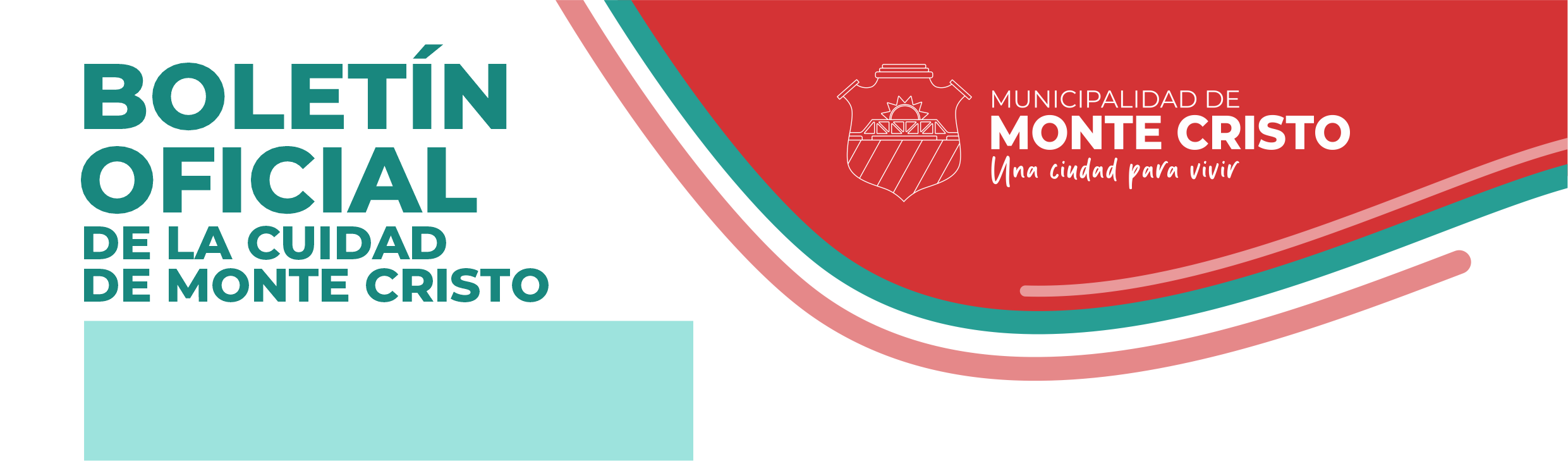 